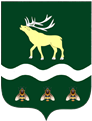 АДМИНИСТРАЦИЯЯКОВЛЕВСКОГО МУНИЦИПАЛЬНОГО РАЙОНА ПРИМОРСКОГО КРАЯПОСТАНОВЛЕНИЕ Об утверждении Положенияо  системе мониторинга  качества дошкольного образования в образовательных организациях, реализующих основную образовательную программу дошкольного образования, Яковлевского муниципального района     В соответствии  со  статьями  8, 97  Федерального  закона  от  29.12.2012 №  273-ФЗ  «Об  образовании  в Российской  Федерации»,  Указом  Президента Российской  Федерации  от  07.05.2018  №  204  «О  национальных целях и  стратегических  задачах развития Российской  Федерации  на период до 2024 года»,  постановлением Правительства  Российской Федерации от  05.08. 2013№ 662  «Об  осуществлении мониторинга  системы образования»,  в  целях  обеспечения единства  подходов  к  определению  основных характеристик  качества  дошкольного образования,  а  также  устойчивого развития  муниципальной  системы дошкольного образования:Утвердить Положение о системе мониторинга  качества дошкольного образования в образовательных организациях, реализующих основную образовательную программу дошкольного образования, Яковлевского муниципального района (приложение № 1).Утвердить график проведения мониторинга качества дошкольного образования в 2022 – 2023 учебном году (приложение № 2).Контроль исполнения настоящего постановления возложить на и.о. заместителя главы Администрации – начальника отдела образования Администрации Яковлевского муниципального района Новикову В.В.Глава района – глава АдминистрацииЯковлевского муниципального района                                     А.А. КоренчукПриложение № 1                                                                                                  к постановлению Администрации                                                                                           Яковлевского муниципального районаот______________ №_________-паПоложениео  системе мониторинга  качества дошкольного образования в образовательных учреждениях, реализующих основную образовательную программу дошкольного образования, Яковлевского муниципального районаОбщие положенияСистема мониторинга качества дошкольного образования является эффективным механизмом управления качеством образовательной деятельности и условий, созданных для ее успешной реализации. Она представляет собой комплекс взаимосвязанных характеристик (критериев, показателей, индикаторов) и инструментов для их оценки (измерения), определяющих степень соответствия их совокупности федеральному государственному образовательному стандарту дошкольного образования, региональным приоритетам развития системы дошкольного образования, а также учитывающая интересы и актуальные потребности участников образовательных отношений (детей и родителей (законных представителей).Положение о системе мониторинга качества дошкольного образования (далее - Положение) определяет цели, задачи, единые подходы к определению        критериев, показателей и индикаторов и подбору инструментов для оценки качества дошкольного образования, формированию системы контроля ее эффективности. Оно является основой для формирования системы  оценки качества дошкольного образования муниципального  уровня.Положение разработано в соответствии с: Указом Президента Российской Федерации от 07.05.2018 № 204 «О национальных целях и стратегических задачах развития Российской Федерации на период до 2024 года»;Федеральным	законом	от	29.12.2012  №	273-ФЗ «Об     образовании    в	Российской	Федерации»	(далее Федеральный   	закон  № 273-ФЗ); постановлением Правительства Российской Федерации от 05 августа 2013 года № 662 «Об осуществлении мониторинга системы образования»; приказом Министерства образования и науки Российской Федерации от 17.10.2013 № 1155 «Об утверждении федерального государственного образовательного стандарта дошкольного образования»;приказом Министерства образования и науки Российской Федерации от 22.09.2017 № 955 «Об утверждении показателей мониторинга системы образования»;приказом     Министерства     Просвещения     Российской     Федерации от 31.07.2020 №   373   «Об   утверждении   Порядка   организации и осуществления образовательной деятельности по основным общеобразовательным программам – образовательным программам дошкольного образования»;-     постановлением главного государственного санитарного врача Российской Федерации от 28.09.2020 №28 «Об утверждении санитарных правил СП 2.4.3648-20 «Санитарно-эпидемиологические требования к организации воспитания и обучения, отдыха и оздоровления детей и молодежи».     1.4. Основными принципами системы мониторинга качества дошкольного образования являются:ориентация на федеральный государственный образовательный стандарт дошкольного образования и региональные приоритеты развития системы дошкольного образования;ориентация на потребности и интересы участников образовательных отношений (детей, родителей (законных представителей), педагогов).Основными функциями системы мониторинга качества дошкольного образования являются:формирование системы нормативных правовых актов, обеспечивающих развитие и совершенствование механизмов и процедур оценки качества дошкольного образования;оценка условий дошкольного образования посредством использования различных форм;организационно-методическое сопровождение системы качества дошкольного образования на муниципальном уровне;формирование критериев, показателей и целевых индикаторов для оценки   и управления качеством дошкольного образования;создание базы данных о состоянии системы дошкольного образования по различным   направлениям   оценки   и   управления   качеством   образования, ее поддержка в актуальном состоянии, дополнение аналитическими материалами;создание системы информирования заинтересованных сторон о результатах              функционирования системы мониторинга качества дошкольного образования, осуществление взаимодействия с потребителями информации по вопросам качества дошкольного образования.Цели и  задачи  мониторинга качества дошкольного образованияЦелью системы мониторинга качества дошкольного образования является повышение качества дошкольного образования по следующим направлениям:-    повышение качества образовательных программ дошкольного образования;-    повышение качества содержания образовательной деятельности в ДОУ;-    повышение качества образовательных условий в ДОУ;- повышение качества формирования и реализации адаптированных образовательных программ;-    качество взаимодействия с семьей;-    обеспечение здоровья, безопасности и качества услуг по присмотру  и уходу;-    повышение качества управления в ДОУ.     2.2 Задачами системы мониторинга качества дошкольного образования являются:- обеспечение соответствия структуры и содержания образовательных программ дошкольного образования требованиям федерального государственного образовательного стандарта дошкольного образования и региональным приоритетам развития системы дошкольного образования;-  повышение    качества     содержания     образовательной     деятельности      в дошкольных образовательных организациях через создание необходимых образовательных условий и использование эффективных форм      и методов работы с детьми;- обеспечение высокой результативности выполнения различных видов педагогической деятельности (обучающей, развивающей, воспитательной, диагностической, коррекционной и др.) через повышение профессионального уровня педагогических кадров системы дошкольного образования;-  создание современной развивающей предметно-пространственной среды, соответствующей требованиям федерального государственного образовательного стандарта дошкольного образования, региональным приоритетам развития системы дошкольного образования;-  создание необходимых психолого-педагогических условий для социально - личностного развития ребенка, через повышение эффективности взаимодействия педагогов с семьей, максимальное использование потенциала игровой деятельности       в развитии ребенка;- обеспечение соответствия качества формирования и реализации адаптированных образовательных программ дошкольного образования требованиям федерального государственного образовательного стандарта дошкольного образования с учетом ограничений в развитии и состоянии здоровья обучающихся;-  повышение качества взаимодействия   с   семьей   через   использование ее педагогического потенциала в образовательном процессе ДОУ;-  создание   в   ДОУ    условий,    направленных на сохранение и укрепление здоровья воспитанников, обеспечение безопасности осуществления образовательной деятельности, присмотра и ухода;-  внедрение системы внутреннего менеджмента качества дошкольного образования    для     формирования     единой     системы     анализа    и     контроля             в образовательной сфере и прогнозирования векторов ее развития.     2.3. Ежегодно по итогам мониторинга качества дошкольного образования проводится  анализ достижения поставленных целей. При необходимости они корректируются с   учетом   полученных   результатов,   формулируются   новые в рамках основных направлений системы мониторинга качества дошкольного образования - не менее одной цели по каждому направлению.Показатели качества дошкольного образования3.1. Качество образовательных программ дошкольного образования определяется по соответствию программ, разработанных в ДОУ, требованиям и рекомендациям раздела II ФГОС ДО.      3.1.1.  Показателями,  характеризующими качество образовательных программ дошкольного образования, являются: - наличие основной образовательной программы дошкольного образования, разработанной на основе Примерной программы и на основе комплексных парциальных программ дошкольного образования,  утвержденной в ДОУ (далее - ООП  ДОУ);- соответствие ООП ДОУ требованиям ФГОС ДО к структуре и содержанию образовательных программ дошкольного образования. Полностью подтвержденным считается показатель «Наличие ООП ДОУ,  разработанной и утвержденной в ДОУ» при размещении ООП ДОУ на официальном сайте ДОУ. В сводной таблице на муниципальном уровне указывается количество и доля ДОУ, в которых реализуется разработанная и утвержденная в соответствии с нормативом ООП  ДОУ. Полностью подтвержденным считается показатель «Соответствие ООП ДОУ  требованиям ФГОС ДО к структуре и содержанию образовательных программ дошкольного образования» если: - в Программу включены целевой, содержательный, организационный, разделы, в которых отражены две взаимосвязанных и взаимодополняющих части: обязательная  часть и часть, формируемая участниками образовательных отношений; - целевой раздел включает в себя пояснительную записку и планируемые результаты освоения программы; - пояснительная записка раскрывает цели и задачи, принципы и подходы, значимые для разработки и реализации Программы характеристики, в том числе характеристики особенностей развития детей раннего и дошкольного возраста; -  планируемые результаты освоения Программы конкретизируют требования ФГОС ДО к целевым ориентирам с учетом возрастных возможностей детей;- содержание образовательной программы обеспечивает развитие личности в соответствии с индивидуальными особенностями детей по направлениям: познавательное развитие, социально – коммуникативное развитие, речевое развитие, физическое развитие, художественно эстетическое развитие;- в Программу включено содержание коррекционной работы и/или инклюзивного образования, описаны условия для обучающихся с ОВЗ (при их наличии);- в Программу включен организационный раздел: описание материально- технического обеспечения ООП  ДОУ, обеспеченность методическими материалами и средствами обучения и воспитания, режим дня, особенности традиционных событий, праздников, мероприятий и  организации развивающей предметно-пространственной среды. При анализе необходимо учитывать требования ФГОС ДО к оформлению ООП  ДО: «В случае если обязательная часть Программы соответствует примерной программе, она оформляется в виде ссылки на соответствующую примерную программу. Обязательная часть должна быть представлена развернуто в соответствии с пунктом 2.11 ФГОС ДО, в случае если она не соответствует одной из примерных программ. Часть Программы, формируемая участниками образовательных отношений, может быть представлена в виде ссылок на соответствующую методическую литературу, позволяющую ознакомиться с содержанием выбранных участниками образовательных отношений парциальных программ, методик, форм организации образовательной работы»  в соответствии с пунктом 2.12. раздела II ФГОС ДО. Оценка и отслеживание данных о программах, разработанных в ДОУ, позволит определять векторы развития муниципальных систем и прогнозировать развитие системы дошкольного образования, принимать управленческие решения в области концептуальной политики развития муниципальной системы дошкольного образования.  Качество содержания образовательной деятельности в ДОУ определяется по двум показателям: - наличие рабочих программ в ДОУ. - наличие в рабочих программах ДОУ содержания по образовательным областям: социально-коммуникативное развитие, познавательное развитие, речевое развитие, художественно-эстетическое развитие, физическое развитие.                3.2.1. Показатель «Наличие рабочих программ в ДОУ» признается полностью подтвержденным, если имеются рабочие программы, обеспечивающие образовательную деятельность в каждой возрастной группе. Показатель «Наличие в рабочих программах ДОУ содержания по образовательным областям: социально-коммуникативное развитие, познавательное развитие, речевое развитие, художественно-эстетическое развитие, физическое развитие»  подтверждается полностью выполненным при условии, если в каждой рабочей программе конкретизировано содержание образовательной деятельности по пяти образовательным областям с учетом возрастных особенностей детей.      3.3. Качество образовательных условий дошкольного образования определяется по трем направлениям: кадровые условия, развивающая предметно - пространственная среда и психолого-педагогические условия. Оценка и отслеживание данных составляющих образовательных условий позволяют прогнозировать развитие муниципальной системы дошкольного образования и принимать управленческие решения в области кадровой политики, развития методической службы и оснащенности образовательных организаций.     3.3.1. В качестве показателей, характеризующих кадровые условия дошкольного образования, оцениваются: - обеспеченность ДОУ педагогическими кадрами и учебно - вспомогательным персоналом; - наличие у педагогических работников высшего образования (по профилю деятельности); - уровень квалификации педагогов по результатам аттестации; - своевременность получения дополнительного профессионального образования (повышения квалификации) педагогическими работниками и руководителем; - нагрузка на педагогов. Оценка и отслеживание динамики обеспеченности ДОУ педагогическими кадрами позволяет прогнозировать качество дошкольного образования, т.к. именно педагоги являются его ключевым ресурсом. Приближение доли работающих в ДОУ педагогов к 100% относительно количества педагогов, предусмотренных штатными расписаниям ДОУ, позволяет прогнозировать возможность повышения качества дошкольного образования и сохранять кадровую политику в районе, признавая её эффективной. Сохранение (в случае значения 80 % и меньше) или уменьшение значения данного показателя требуют анализа причин, обуславливающих эти тенденции, и внесение изменений в муниципальную кадровую политику, предусматривающие повышение привлекательности педагогической деятельности в ДОУ.      3.3.3. Качество дошкольного образования во многом зависит и от обеспеченности ДОУ учебно-вспомогательным персоналом, т.к. реализация программы дошкольного образования предполагает включенность в этот процесс помощников воспитателей, которые относятся к учебно - вспомогательному персоналу, кроме того, если эти должности остаются вакантными, то их обязанности делегируются педагогом, что снижает качество дошкольного образования. Приближение доли работающих в ДОУ помощников воспитателей к 100% относительно количества персонала, предусмотренного штатными расписаниям ДОУ, позволяет прогнозировать возможность повышения качества дошкольного образования и сохранять кадровую политику в районе, признавая её эффективной. Сохранение (в случае значения 80% и меньше) или уменьшение значения данного показателя требуют анализа причин, обуславливающих эти тенденции, и внесение изменений в муниципальную кадровую политику, предусматривающие повышение привлекательности деятельности учебно-вспомогательного персонала в ДОУ.      3.3.4. Существенное влияние на качество дошкольного образования оказывает наличие у педагогов высшего образования (по профилю деятельности) и своевременность получения дополнительного профессионального образования (повышения квалификации) педагогическими работниками и руководителями ДОУ. Оценка и отслеживание динамики этих показателей позволяет прогнозировать изменение качества дошкольного образования в зависимости от направления тенденции: увеличение доли педагогов, имеющих высшее профильное образование, увеличение доли педагогов и руководителей ДОУ, своевременно получающих дополнительное профессиональное образование (повышение квалификации), будет способствовать повышению, а сохранение или уменьшение - снижению качества дошкольного образования. Выявленная тенденция становится основой для принятия управленческих решений по сохранению или изменению деятельности, направленной на мотивирование педагогов ДОУ получать высшее (профильное) образование, созданию организационных условий для своевременного получения дополнительного профессионального образования (повышения квалификации), определению необходимости увеличения количества бюджетных мест в вузах, реализующих программы высшего (профильного) образования.     3.3.5. Аттестация педагогических работников является одним из механизмов, стимулирующих качество образовательной деятельности. Присвоение первой или высшей квалификационной категории педагогам выступает одним из индикаторов качества образования. Оценка и отслеживание динамики доли педагогов, аттестованных на первую и высшую квалификационную категорию, позволяет делать выводы об изменениях качества дошкольного образования в зависимости от направления тенденции: увеличение доли педагогов, имеющих первую и высшую квалификационную категорию, является одним из признаков его повышения, а уменьшение - снижения качества дошкольного образования.      3.3.6. Важным условием обеспечения качества дошкольного образования является нагрузка на педагогов, которая понимается как соотношение между количеством воспитанников и количеством педагогов в ДОУ. В настоящее время нагрузка для педагогов регламентируется только количеством рабочих часов в неделю (36), при этом не регламентируется, с каким количеством воспитанников должна осуществляться педагогическая деятельность. Увеличение количества воспитанников на одного педагога, приводит к снижению качества дошкольного образования. Этот показатель также можно рассматривать в виде индикатора, отслеживание которого позволяет определять направленность динамики и делать вывод о повышении или снижении качества дошкольного образования.В качестве показателей, характеризующих развивающую предметно-пространственную среду (далее - РППС) в ДОУ, оценивается ее соответствие пункту 3.3.4. требований ФГОС ДО.      3.4.1.  В ФГОС ДО выдвигаются следующие требования: - содержательная насыщенность среды; - трансформируемость пространства; - полифункциональность материалов; - вариативность среды; - доступность среды; - безопасность предметно-пространственной среды. Полностью подтвержденным показатель «Содержательная насыщенность среды» считается при условии, если образовательное пространство ДОУ и разнообразие материалов, оборудования и инвентаря (в здании и на участке) обеспечивают:- игровую, познавательную, исследовательскую и творческую активность всех воспитанников;- экспериментирование с доступными детям материалами (в том числе с песком и водой); -  двигательную активность, в том числе развитие крупной и мелкой моторики, участие в подвижных играх и соревнованиях; - эмоциональное благополучие детей во взаимодействии с предметно- пространственным окружением; - возможность самовыражения детей.      3.4.3. Полностью подтвержденным показатель «Трансформируемость пространства» оценивается при условии, если существует возможность изменений РППС в зависимости от образовательной ситуации, в том числе от меняющихся интересов и возможностей детей.      3.4.4. Полностью подтвержденным показатель «Полифункциональность материалов»  оценивается при условии, если: - существует возможность разнообразного использования различных составляющих предметной среды, например, детской мебели, матов, мягких модулей, ширм и т.д.; - в помещениях возрастных групп и на участке ДОУ имеются полифункциональные предметы, в том числе природные материалы, пригодные для использования в разных видах детской активности (в том числе в качестве предметов - заместителей в детской игре).  Полностью подтвержденным показатель «Вариативность среды»  оценивается при условии, если: - в помещениях и на участке ДОУ имеются различные пространства (для игры, конструирования, уединения и пр.), а также разнообразные материалы, игры, игрушки и оборудование, обеспечивающее свободный выбор детей; - обеспечивается периодическая сменяемость игрового материала, появление новых предметов, стимулирующих игровую, двигательную, познавательную и исследовательскую активность детей.      3.4.6. Полностью подтвержденным показатель «Доступность среды» оценивается при следующих условиях:- если обеспечивается доступность для воспитанников, в том числе детей с ОВЗ и детей - инвалидов (при их наличии в ДОУ), всех помещений, где осуществляется образовательная деятельность; - имеется свободный доступ детей, в том числе детей с ОВЗ и детей - инвалидов (при их наличии в ДОУ), к играм, игрушкам, материалам, пособиям, обеспечивающим все основные виды детской активности; - обеспечивается исправность и сохранность материалов и оборудования.                                 3.4.7. Полностью подтвержденным показатель «Безопасность предметно- пространственной среды»  оценивается при условии, если все элементы РППС обеспечивают надежность и безопасность (физическую и психологическую) их использования. При оценке РППС важно руководствоваться положением пункта 3.3.5 ФГОС ДО  о том, что ДОУ самостоятельно определяет средства обучения, в том числе технические, соответствующие материалы (в том числе расходные), игровое, спортивное, оздоровительное оборудование, инвентарь, необходимые для реализации образовательной программы. При неполном соответствии РППС требованиям ФГОС ДО в экспертном заключении отмечают, какие именно необходимо внести изменения в оснащении РППС или развитий профессиональных компетенций педагогов, обеспечивающих использование возможностей РППС в образовательной деятельности.В качестве показателей, характеризующих психолого- педагогические условия в ДОУ, оценивается их соответствие пункту 3.2. требований ФГОС ДО. В ФГОС ДО выдвигаются следующие требования к психолого-педагогическим условиям: - уважение взрослых к человеческому достоинству детей, формирование и поддержка их положительной самооценки; - поддержка взрослыми доброжелательного отношения детей друг к другу и взаимодействия детей друг с другом в разных видах деятельности; - поддержка инициативы и самостоятельности детей в специфических для них видах деятельности; - защита детей от всех форм физического и психического насилия.      3.5.2. Полностью подтвержденным показатель «Уважение взрослых к человеческому достоинству детей, формирование и поддержка их положительной самооценки»  оценивается, если педагоги при обращении к детям используют имена, проявляют внимание к настроению, желаниям и мнениям детей, отмечают их достижения, пользуются чаще поощрением, оценки относятся к действиям (а не к личности). Полностью подтвержденным показатель «Поддержка взрослыми доброжелательного отношения детей друг к другу и взаимодействия детей друг с другом в разных видах деятельности» оценивается при условии, если педагоги проявляют уважение ко всем детям, обращают внимание детей на эмоциональное состояние друг друга, обучают способам взаимодействия, в том числе способам решения конфликтов.  Полностью подтвержденным показатель «Поддержка инициативы и самостоятельности детей в специфических для них видах деятельности» оценивается при условии, если педагоги предоставляют возможность для свободного выбора детьми деятельности, участников совместной деятельности, принятия детьми решений, выражения своих чувств и мыслей.  Полностью подтвержденным показатель «Защита детей от всех форм физического и психического насилия»  оценивается при условии, если дети находятся в поле зрения педагогов, педагоги не ограничивают естественный шум в группе, не используют методы, которые могут испугать, унизить или обидеть ребенка, адекватно реагируют на жалобы детей, в ДОУ осуществляется профилактика профессионального выгорания у педагогов. При неполном соответствии психолого-педагогических условий требованиям ФГОС ДО в экспертном заключении отмечают, какие именно необходимо внести изменения в деятельность ДОУ, а также какие меры и мероприятия могут улучшить качество психолого-педагогических условий, например: создание условий для развития необходимых профессиональных компетентностей педагогов с помощью совершенствования методической работы в ДОУ, муниципалитете или направление педагогов на обучения по программам дополнительного профессионального образования, разработки и реализации программы по профилактике профессионального выгорания педагогов и т.п. Качество реализации адаптированных основных образовательных программ дошкольного образования (далее - АООП ДО) в ДОУ оцениваются по следующим показателям: - наличие ДОО, реализующих АООП ДО; - соответствие АООП ДО требованиям ФГОС ДО. Показатель «Наличие ДОО, реализующих АООП ДО»  определяется количеством ДОУ, на официальных сайтах которых размещены АООП. Показатель «Соответствие АООП ДО требованиям ФГОС ДО»  подтверждается полностью, если: - структура АООП ДО соответствует пункту 2.11. требований ФГОС ДО к структуре и содержанию образовательных программ дошкольного образования, включая три основных раздела: целевой, содержательный и организационный, в каждом из которых отражаются обязательная часть и часть, формируемая участниками образовательных отношений; - наличие в целевом разделе АООП ДО описания инструментария для проведения педагогической диагностики (система мониторинга динамики развития детей, динамики их образовательных достижений, основанная на методе наблюдения) (пункт 3.2.3, пункты 4.1- 4.6 ФГОС ДО); - наличие в ДОУ документов, фиксирующих достижения ребенка в ходе образовательной деятельности (детские портфолио, карты развития ребенка; различные шкалы индивидуального развития и др.).      3.6.3. Мониторинг качества реализации АООП ДО позволит прогнозировать векторы развития системы дошкольного образования и принимать управленческие решения в развитии муниципальной системы дошкольного образования.      3.7. Качество взаимодействия ДОУ с семьей определяется по трем составляющим: - участие семьи в образовательной деятельности; - удовлетворённость семьи образовательными услугами; - индивидуальная поддержка развития детей в семье.      3.7.1. Участие семьи в образовательной деятельности оценивается по следующим показателям: - Показатель «Наличие нормативно-правовых документов, регламентирующих взаимодействие ДОУ с семьей» (Устав ДОУ, Положение о Совете родителей, Порядок приема на обучение по образовательным программам дошкольного образования, Порядок оформления возникновения, приостановления и прекращения отношений между ДОУ и родителями (законными представителями) воспитанников; рабочие программы педагогов ДОУ (раздел «Взаимодействие с родителями воспитанников») и т.п.).- Показатель «Наличие на официальном сайте ДОУ разделов по взаимодействию ДОУ с семьей»: страницы для родителей, постоянно действующего форума для родителей; механизмы информирования родителей о проводимых мероприятиях и т.п..- Показатель «Количество родителей (законных представителей) воспитанников ДОО, принявших участие в мероприятиях (образовательные проекты, мастер-классы, спортивные праздники, трудовые акции, родительские собрания и т.п.)». Оценка и отслеживание динамики количества родителей (законных представителей) воспитанников ДОУ, принявших участие в мероприятиях, позволяет прогнозировать качество взаимодействия ДОУ с семьей в районе. Увеличение доли родителей, принявших участие в мероприятиях относительно общего количества родителей воспитанников ДОУ, позволяет признать эффективным данное направление муниципальной системы дошкольного образования. Сохранение (в случае значения 80 % и меньше) или уменьшение значения данного показателя требуют анализа причин, обуславливающих эти тенденции, и внесение изменений в муниципальную политику, предусматривающую совершенствование взаимодействия ДОУ с семьей. - Показатель «Удовлетворённость семьи образовательными услугами» оценивается полностью подтвержденным при наличии аналитических материалов ДОУ по результатам изучения удовлетворенности семьи образовательными услугами. - Показатель «Индивидуальная поддержка развития детей в семье»  считается полностью подтвержденным при наличии хотя бы одного из документов, обеспечивающих разнообразные формы поддержки развития ребенка в семье (утвержденный график работы индивидуальных консультаций специалистов ДОУ, положение о психолого-педагогическом консилиуме ДОУ и т.п.).     3.8.     Обеспечение здоровья, безопасности, качества услуг по присмотру и уходу оценивается по следующим показателям: - наличие мероприятий по сохранению и укреплению здоровья воспитанников;- обеспечение комплексной безопасности в ДОУ;- обеспечение качества услуг по присмотру и уходу за детьми.      3.8.1.  Показатель «Наличие мероприятий по сохранению и укреплению здоровья воспитанников» оценивается полностью подтвержденным, если в ДОУ организован регулярный мониторинг за состоянием здоровья воспитанников, утверждены локальные акты по сохранению и укреплению здоровья детей, (реализуется Положение о контроле за состоянием здоровья воспитанников; Положение об охране жизни и здоровья воспитанников; заполнены медицинские карты; осуществляются контрольные процедуры за санитарно - гигиеническим состоянием помещений, оборудования, территории в соответствии с санитарными правилами; отсутствуют замечания со стороны Роспотребнадзора). Медицинское обслуживание осуществляется медицинским персоналом, реализуется система профилактической работы (план профилактической работы; контроль выполнения санитарно-противоэпидемического режима и профилактических мероприятий). В ДОУ соблюдаются санитарно - гигиенические нормы, имеются медицинское оборудование и медикаменты, предусмотренные регламентом оказания медицинских услуг. Показатель «Обеспечение комплексной безопасности в ДОУ»  оценивается полностью подтвержденным, если в ДОУ создана система нормативно-правового регулирования комплексной безопасности, предусмотрено регулярное обучение коллектива по ТБ, ОТ, ЧС и др; имеются локальные нормативные акты, устанавливающие требования к безопасности внутреннего (группового и вне группового) помещения и территории ДОУ, предназначенной для прогулок воспитанников на свежем воздухе, определены правила безопасности при проведении экскурсий и других мероприятий на территории ДОУ (положения, инструкции, приказы, решения, акты, паспорта безопасности, памятки, планы, отчеты, журналы, схемы охраны, графики дежурств). Используемое спортивно - игровое оборудование соответствует требованиям стандартов безопасности. Территория ДОУ оборудована навесами/беседками, расположенными и оснащенными с полным соблюдением требований. В помещении и на участке имеются все средства реагирования на чрезвычайные ситуации (план эвакуации детей в экстренных случаях, аптечка, инструкции, регламенты/правила безопасности, оптимизированные с учетом потребностей воспитанников группы, в том числе детей с ОВЗ или детей-инвалидов, имеется телефон). Ведется необходимая документация для организации контроля над чрезвычайными ситуациями и несчастными случаями (План действий по предупреждению и ликвидации ЧС техногенного и природного характера, план мероприятий по ЧС и др.).  Показатель «Обеспечение качества услуг по присмотру и уходу за детьми» считается полностью подтвержденным, если в ДОУ утверждены и соблюдаются нормативно-правовые акты, регулирующие выполнение норм хозяйственно-бытового обслуживания и процедур ухода за воспитанниками (Правила внутреннего распорядка для всех участников образовательного процесса, режим дня с учетом адаптационных режимов для детей по потребности и возможности здоровья (индивидуальные  маршруты адаптации и др.); обеспечена доступность предметов гигиены; педагоги развивают культурно-гигиенических навыки воспитанников (наличие в планах, рабочих программах задач по уходу и присмотру). В ДОУ регламентированы процессы организации рационального и сбалансированного питания и питья с учетом СанПиН (разработан Порядок организации питания воспитанников ДОУ; утвержден режим питания в соответствии с возрастом и индивидуальными особенностями детей; утверждены технологические карты приготовления пищи, ежедневные и перспективные меню; ведется бракераж, учет калорийности, обеспечены правильная кулинарная обработка и закладка пищевых продуктов). В ДОУ питание детей соответствует заявленному меню; ежедневно доступна информация о питании; соблюдается сервировка в группах; осуществляется индивидуальный подход в процессе питания, регулярный контроль и надзор за работой пищеблока (карты оперативного контроля, приказы по питанию и пр.). Оценка и отслеживание данных показателей позволяет прогнозировать развитие системы дошкольного образования и принимать эффективные управленческие решения по обеспечению здоровья, безопасности, качеству услуг по присмотру и уходу.Повышение качества управления в ДОУ определяется на основе оценки трех показателей:- наличие у руководителя ДОУ требуемого профессионального образования. - разработанность и функционирование внутренней системы оценки качества образования в ДОУ (далее - ВСОКО). - наличие программы развития ДОУ. Показатель «Наличие у руководителя ДОУ требуемого профессионального образования»  считается полностью подтвержденным, если у руководителя имеется высшее образование по направлениям подготовки «Государственное и муниципальное управление», «Менеджмент», «Управление персоналом» или высшее образование и дополнительное профессиональное образование в области государственного и муниципального управления или менеджмента и экономики. Показатель «Разработанность и функционирование ВСОКО в ДОУ» считается полностью подтвержденным, если имеется разработанное и утвержденное в ДОУ положение о ВСОКО, планы и отчеты об осуществлении ВСОКО, результаты реализации ВСОКО отражены на официальном сайте ДОУ. Показатель «Наличие программы развития ДОО» считается полностью подтвержденным, если в ДОУ разработана и реализуется программа развития ДОУ, которая содержит стратегию развития в долгосрочном периоде (не менее 5 лет), а также требования к ресурсному обеспечению ее реализации (в том числе финансирование за счет средств бюджета, внебюджетных источников финансирования; содержит разделы, связанные с развитием профессиональных компетенций сотрудников ДОУ).   Инструментами для оценки состояния системы дошкольного образования   Яковлевского муниципального района и выработки управленческих решений являются мониторинги, социологические исследования, статистические отчеты, позволяющие учитывать       мнения       всех        участников        образовательных       отношений о качестве образовательных процессов, об условиях, влияющих на их качество.  Порядок оценки системы дошкольного образования определен в графике (приложение № 2), который ежегодно подлежит пересмотру.Методы сбора и обработки информацииМониторинг качества дошкольного образования предусматривает сбор информации на муниципальном уровне и на уровне ДОУ. Методы сбора информации определяются особенностями каждого из уровней.      4.2. В ДОУ могут быть использованы: - структурированное наблюдение за реализацией образовательной деятельности в группе ДОУ с использованием оценочных шкал; - экспертная оценка образовательных условий ДОУ; - анкетирование родителей/ законных представителей воспитанников ДОУ; - самоанализ продуктов управленческой и педагогической деятельности (управленческих документов, образовательных и рабочих программ).       4.3. Описание методов сбора и обработки информации о качестве образования отражается в ВСОКО, разработанной и реализуемой ДОУ. 4.4. На муниципальном уровне могут быть использованы: - изучение открытых источников информации о деятельности ДОУ (интернет-сайты ДОУ); - изучение информации о ДОУ, полученной по запросу муниципалитета. Порядок проведения мониторинга5.1. Порядок проведения мониторинга включает: - установление сроков мониторинга; - проведение оценочной процедуры (работа эксперта и обработка заполненных экспертных карт); - разработку рекомендаций и проведение итогового совещания с руководителями муниципальных дошкольных образовательных организаций;      5.2. Мониторинг проводится муниципальным экспертом. Муниципальный эксперт назначается распоряжением Администрации Яковлевского муниципального района5.3. Система мониторинга качества дошкольного образования состоит из трех взаимосвязанных процессов, представляющих собой следующий алгоритм действий: - заполнение экспертом Экспертной карты мониторинга качества дошкольного образования Яковлевского муниципального  района; - оценка деятельности системы дошкольного образования; - подготовка сводного аналитического отчета по системе дошкольного образования. Анализ результатов мониторинга качествадошкольного образования     6.1. По итогам мониторинга качества дошкольного образования составляется аналитический отчет, который должен включать следующие разделы: а) общая информация о мониторинге качества дошкольного образования;б) результаты мониторинга качества дошкольного образования по отдельным показателям: - качество образовательных программ дошкольного образования; - качество содержания образовательной деятельности в ДОУ качество содержания образовательной деятельности в ДОУ (социально-коммуникативное развитие, познавательное развитие, речевое развитие, художественно-эстетическое развитие, физическое развитие); - качество образовательных условий в ДОУ (кадровые условия, развивающая предметно-пространственная среда, психолого-педагогические условия); - качество реализации адаптированных основных образовательных программ в ДОУ; - качество взаимодействия с семьей (участие семьи в образовательной деятельности, удовлетворённость семьи образовательными услугами, индивидуальная поддержка развития детей в семье); - обеспечение здоровья, безопасности и качеству услуг по присмотру и уходу; - повышение качества управления в ДОУ;в) обобщенные результаты мониторинга качества дошкольного образования;г) динамика качества дошкольного образования в районе. д) зоны риска в области качества дошкольного образования. 7. Адресные рекомендации по результатам анализа качества дошкольного образования     7.1.  Адресные рекомендации по результатам анализа мониторинга качества дошкольного образования формируются на основе рекомендаций, включенных в аналитический отчет, которые могут быть даны отдельным муниципальным дошкольным образовательным учреждениям района и методической службе.      7.2. Содержание адресных рекомендаций может быть связано с использованием успешных практик в системе дошкольного образования, совершенствованием качества дошкольного образования, устранением выявленных дефицитов, развитием профессиональных компетентностей и др. 8. Меры, мероприятия по результатам мониторинга качества дошкольного образования     8.1. Результаты мониторинга являются основой для планирования и реализации мер и мероприятий, направленных на повышение качества муниципальной системы дошкольного образования. Цели и содержание мер и мероприятий могут обеспечивать повышение качества дошкольного образования по одному или нескольким взаимосвязанным показателям, которые являются актуальными для всей муниципальной системы.      8.2. Нормативной основой проведения мер и мероприятий являются управленческие документы. 8.3. В каждом из документов должны быть отражены основания для принимаемых мер и/или планируемых мероприятий (информация, полученная по результатам мониторинга оценки качества дошкольного образования), сведения о сроках, об ответственных за проведение и об участниках.      8.4. Факт проведения мероприятий также должен быть зафиксирован протоколом проведения мероприятия с указанием информации о сроках, формах и участниках мероприятия. 9. Принятие управленческих решений по результатам проведенного анализа качества дошкольного образования  9.1.  Управленческое решение оформляется в виде нормативно-правового акта, который содержит сведения о принимаемых управленческих решениях (в том числе о поощрении), сведения о сроках реализации управленческих решений, об ответственных и об участниках.      9.2.  По результатам проведения мер и мероприятий осуществляется анализ их эффективности, результаты которого оформляются в отчетном документе. Отчетный документ должен содержать: - сведения о сроках проведения анализа эффективности мер/мероприятий; - результаты проведения мер/мероприятий; - сведения о динамике показателей качества дошкольного образования; - описание проблемы, которая ляжет в основу обоснования цели при выстраивании нового управленческого цикла. 10. Анализ эффективности принятых мер     10.1. Завершающим звеном управленческого цикла является анализ эффективности принятых мер, результаты которого оформляются в отчетном документе. Отчетный документ должен содержать: - сведения о сроках проведения анализа эффективности мер/мероприятий; - результаты проведения мер/мероприятий; - сведения о динамике показателей качества дошкольного образования; - описание проблемы, которая ляжет в основу обоснования цели при выстраивании нового управленческого цикла.      10.2. Результаты анализа выявляют эффективность принятых управленческих решений и комплекса мер, направленных на совершенствование системы мониторинга качества дошкольного образования, и предполагают сохранение имеющейся системы мониторинга качества, либо внесения в нее необходимых изменений.11. Порядок взаимодействия участников мониторинга качества дошкольного образованияУчастниками мониторинга качества дошкольного образования являются муниципальные дошкольные образовательные организации, родители (законные представители), отдел образования  Администрации          Яковлевского муниципального района.11.2. Взаимодействие между участниками мониторинга качества дошкольного    образования осуществляется на институциональном уровне при координации ответственного, назначенного приказом руководителя образовательной организации. Ответственный координатор мониторинга качества дошкольного образования заполняет формы мониторинга, представленные      в приложениях № 1,3,4,5,6,8,11,12,13,14 к настоящему положению, используя указанные источники   и методы сбора информации, организует анкетирование родителей, проводит с педагогами организационную и разъяснительную работу в этом направлении.11.3. На муниципальном уровне для проведения мониторинга качества дошкольного образования назначается ответственный за координацию всех участников мониторинга. Ответственный информирует участников о сроках проведения каждого мониторинга               и условиях участия в нем, собирает данные от образовательных организаций и заполняет сводные формы (приложения № 2,7,9,10,15), используя указанные источники и методы сбора информации; готовит и направляет адресные рекомендации всем участникам     мониторинга не позднее 20 календарных дней после завершения сроков проведения мониторинга. Результаты мониторинга при необходимости рассматриваются на совещании с руководителями ДОУ в течение месяца со дня завершения мониторинга.     11.4. При необходимости ответственный предлагает управленческие решения, которые оформляются распоряжением Администрации Яковлевского муниципального района  не позднее 30 календарных дней после завершения мониторинга.     11.5. По мере реализации мер, направленных на повышение качества дошкольного  образования в целом или отдельных его компонентов, проводится анализ эффективности принятых управленческих решений,   направляются предложения по внесению изменений целей системы мониторинга качества дошкольного образования.     11.6. При изменении целей системы мониторинга качества дошкольного образования вносятся предложения по формулировкам показателей, индикаторов,  методов   сбора    информации    и    форм    для    проведения    мониторинговых       и социологических исследований и др.Приложение № 2 к Постановлению  Администрации Яковлевского муниципального районаот______________ №_________-паГрафикпроведения мониторинга качества дошкольного образованияв образовательных учреждениях Яковлевского муниципального района в 2022 - 2023 учебном годуПриложение № 1к Положению о системе мониторинга качества дошкольного, реализующих основную образовательную программу дошкольного образованияЯковлевского муниципального районаМониторинг качества основных образовательных программ дошкольного образования Яковлевского муниципального районаПриложение № 2к Положению о системе мониторинга качества дошкольного, реализующих основную образовательную программу дошкольного образованияЯковлевского муниципального районаУровни экспертной оценки ООП ДОЦелевой разделСодержательный разделОрганизационный разделПриложение № 3к Положению о системе мониторинга качества дошкольного, реализующих основную образовательную программу дошкольного образованияЯковлевского муниципального районаМониторинг качества кадровых условий в ДОУ                                                                 Приложение № 4к Положению о системе мониторинга качества дошкольного, реализующих основную образовательную программу дошкольного образованияЯковлевского муниципального района Мониторинг качества развивающей предметно-пространственной среды       Качественный анализ                                                                                                                                                                      Приложение № 5к Положению о системе мониторинга качества дошкольного, реализующих основную образовательную программу дошкольного образованияЯковлевского муниципального районаМониторинг  качества психолого-педагогических условий дошкольного образования                  Качественный анализПриложение № 6к Положению о системе мониторинга качества дошкольного, реализующих основную образовательную программу дошкольного образованияЯковлевского муниципального районаМониторинг качества адаптированной основной образовательной программы дошкольного образованияПриложение № 7к Положению о системе мониторинга качества дошкольного, реализующих основную образовательную программу дошкольного образованияЯковлевского муниципального районаУровни экспертной оценки АООП ДОЦелевой разделСодержательный разделОрганизационный раздел         Приложение № 8 к Положению о системе мониторинга качества дошкольного, реализующих основную образовательную программу дошкольного образованияЯковлевского муниципального района Мониторинг качества взаимодействия с родителями (законными представителями)АНКЕТА ДЛЯ РОДИТЕЛЕЙУважаемые родители!Приглашаем принять участие в анкетировании, поставьте знак «+» в выбранном                              поле для ответов.Благодарим за участие в опросе!Приложение № 9 к Положению о системе мониторинга качества дошкольного, реализующих основную образовательную программу дошкольного образованияЯковлевского муниципального районаКарта анализа АНКЕТЫ ДЛЯ РОДИТЕЛЕЙПриложение № 10к Положению о системе мониторинга качества дошкольного, реализующих основную образовательную программу дошкольного образованияЯковлевского муниципального районаСводная форма анализа анкеты для родителейПриложение № 11к Положению о системе мониторинга качества дошкольного, реализующих основную образовательную программу дошкольного образованияЯковлевского муниципального районаМониторинг  заболеваемости воспитанников дошкольных образовательных     учрежденийПриложение № 12к Положению о системе мониторинга качества дошкольного, реализующих основную образовательную программу дошкольного образованияЯковлевского муниципального района Мониторинг безопасных условий пребывания детей в ДОУПриложение № 13к Положению о системе мониторинга качества дошкольного, реализующих основную образовательную программу дошкольного образованияЯковлевского муниципального районаМониторинг качества функционирования внутренней системы оценки    качества (ВСОКО)Приложение № 14к Положению о системе мониторинга качества дошкольного, реализующих основную образовательную программу дошкольного образованияЯковлевского муниципального районаСводная таблица  мониторинга качества дошкольного образованияПриложение № 15к Положению о системе мониторинга качества дошкольного, реализующих основную образовательную программу дошкольного образованияЯковлевского муниципального районаСводная таблица результатов мониторинга качества дошкольного образования        в Яковлевском муниципальном районе  по состоянию на	202___________от15.07.2022с. Яковлевка№375-па№ п/пНаименование показателяНаименование показателяСроки проведенияОтветственный1. Качество образовательных программ дошкольного образования Качество образовательных программ дошкольного образованияиюльКамаха Н.А.2.Качество содержания образовательной деятельности в ДОУКачество содержания образовательной деятельности в ДОУавгустКамаха Н.А.3.Качество образовательных условий в ДОУ    Развивающая предметно-пространственная средасентябрьКамаха Н.А.3.Качество образовательных условий в ДОУ Кадровые условия  майКамаха Н.А.3.Качество образовательных условий в ДОУ Психолого – педагогические условияноябрьКамаха Н.А.4.Качество реализации  адаптированных основных образовательных программ дошкольного образованияКачество реализации  адаптированных основных образовательных программ дошкольного образованиядекабрьКамаха Н.А.5.Качество взаимодействия с семьейКачество взаимодействия с семьейфевральКамаха Н.А.6.Качество услуг по присмотру и уходу, условий для сохранения здоровья и безопасностиКачество услуг по присмотру и уходу, условий для сохранения здоровья и безопасностимартКамаха Н.А.7.Качество управления в ДОУКачество управления в ДОУапрельКамаха Н.А.№ п/пКритерий оценкиОбеспеченность критерияОценка критерия (в баллах)Оценка критерия по ООП ДО ДОУЗамечанияФормальные признакиФормальные признакиФормальные признакиФормальные признакиФормальные признакиФормальные признаки1.1Титульный листНаличие1Баллы	по критерию суммируются(макс. – 4)1.1Титульный листОтметка о принятии коллегиальными органами1Баллы	по критерию суммируются(макс. – 4)1.1Титульный листОтметка об утверждении руководителем1Баллы	по критерию суммируются(макс. – 4)1.1Титульный листСсылка на локальные акты1Баллы	по критерию суммируются(макс. – 4)1.2Оформление содержанияНаличие1Баллы	по критерию суммируются(макс. – 3)1.2Оформление содержанияс указанием разделов1Баллы	по критерию суммируются(макс. – 3)1.2Оформление содержанияс указанием страниц разделов1Баллы	по критерию суммируются(макс. – 3)1.3СтруктураСоответствие разделов требованиям ФГОС ДО3(макс. – 3)Итого по разделу(макс. – 10)Структурные компоненты основных разделовСтруктурные компоненты основных разделовСтруктурные компоненты основных разделовСтруктурные компоненты основных разделовСтруктурные компоненты основных разделовСтруктурные компоненты основных разделов2.1.Целевой раздел2.1.Целевой раздел2.1.1Пояснительная запискаСоответствие компонентов требованиям ФГОС ДОдо 61 балл за наличие каждого компонента (2.1.1.1.-2.1.1.6.) (макс.-6+5)2.1.1.1.Цели и задачи реализацииОтражение в компоненте части, формируемой участниками образовательных отношений1+1Балл суммируется2.1.1.2.Принципы и   подходы   к   формированию ПрограммыОтражение в компоненте части, формируемой участниками образовательных отношений1+1Балл суммируется2.1.1.3.Приоритетные направления деятельности12.1.1.4.Возрастные и индивидуальные особенности воспитанниковОтражение в компоненте части, формируемой участниками образовательных отношений1+1Балл суммируется2.1.1.5.Учет специфики условий ДОООтражение в компоненте части, формируемой участниками образовательных отношений1+1Балл суммируется2.1.1.6.Значимые для   разработки   и   реализациипрограммы характеристикиОтражение в компоненте части, формируемой  участниками образовательных отношений1+1Балл суммируется2.1.2.Планируемые	результаты реализации Программы с воспитанникамиСоответствие компонентов требованиям ФГОС ДОдо 51 балл за наличие каждого компонента (2.1.2.1.-2.1.2.5.) (макс.-5+5)2.1.2.1Планируемые результаты реализации Программы с воспитанниками раннего возрастаОтражение	в	компоненте планируемых результатов	по части, формируемой  участниками образовательных отношений1+1Балл суммируется2.1.2.2.Планируемые	результаты реализации Программы с воспитанниками младшего возрастаОтражение	в	компоненте планируемых результатов	по	части, формируемой   участниками образовательных отношений1+1Балл суммируется2.1.2.3.Планируемые результаты реализации Программы с воспитанниками среднего возрастаОтражение	в	компоненте планируемых результатов	по  части, формируемой     участниками образовательных отношений1+1Балл суммируется2.1.2.4.Планируемые результаты реализации Программы с воспитанниками старшего возрастаОтражение	в		компоненте планируемых   результатов		по	 части, формируемой участниками образовательных отношений1+1Балл суммируется2.1.2.5.2.1.2.5.Планируемые	результаты реализации Программы с воспитанниками на этапе завершения дошкольного образованияПланируемые	результаты реализации Программы с воспитанниками на этапе завершения дошкольного образованияОтражение	в		компоненте планируемых   результатов		по	 части, формируемой участниками образовательных отношенийОтражение	в		компоненте планируемых   результатов		по	 части, формируемой участниками образовательных отношений1+1Балл суммируетсяБалл суммируетсяИтого по разделуИтого по разделу(макс. – 21)(макс. – 21)2.2.Содержательный раздел2.2.Содержательный раздел2.2.Содержательный раздел2.2.Содержательный раздел2.2.Содержательный раздел2.2.Содержательный раздел2.2.Содержательный раздел2.2.Содержательный раздел2.2.Содержательный раздел2.2.Содержательный раздел2.2.1.Описание образовательной деятельности в соответствии с направлениями развития ребенка, представленными в пяти образовательных областях (социально-коммуникативное, познавательное, речевое,художественно-эстетическое, физическое развитие)Описание образовательной деятельности в соответствии с направлениями развития ребенка, представленными в пяти образовательных областях (социально-коммуникативное, познавательное, речевое,художественно-эстетическое, физическое развитие)Описание образовательной деятельности в соответствии с направлениями развития ребенка, представленными в пяти образовательных областях (социально-коммуникативное, познавательное, речевое,художественно-эстетическое, физическое развитие)Соответствие компонентов требованиям ФГОС ДОСоответствие компонентов требованиям ФГОС ДОдо 51 балл за наличие описания 1 образовательной  области (макс.-5)1 балл за наличие описания 1 образовательной  области (макс.-5)2.2.1.Описание образовательной деятельности в соответствии с направлениями развития ребенка, представленными в пяти образовательных областях (социально-коммуникативное, познавательное, речевое,художественно-эстетическое, физическое развитие)Описание образовательной деятельности в соответствии с направлениями развития ребенка, представленными в пяти образовательных областях (социально-коммуникативное, познавательное, речевое,художественно-эстетическое, физическое развитие)Описание образовательной деятельности в соответствии с направлениями развития ребенка, представленными в пяти образовательных областях (социально-коммуникативное, познавательное, речевое,художественно-эстетическое, физическое развитие)Отражение в компоненте части, формируемой участниками образовательных отношенийОтражение в компоненте части, формируемой участниками образовательных отношенийдо 51 балл за наличие описания 1 образовательной области (макс.-5)1 балл за наличие описания 1 образовательной области (макс.-5)2.2.2.Описание   вариативных форм, способов, методов и средств реализации ПрограммыОписание   вариативных форм, способов, методов и средств реализации ПрограммыОписание   вариативных форм, способов, методов и средств реализации ПрограммыСоответствие компонентов требованиям ФГОСДОСоответствие компонентов требованиям ФГОСДОдо 3(макс.-3)(макс.-3)2.2.3.Описание образовательной деятельности по профессиональной коррекции нарушений развития детейОписание образовательной деятельности по профессиональной коррекции нарушений развития детейОписание образовательной деятельности по профессиональной коррекции нарушений развития детейНаличиеНаличие1Баллы  по суммируются (макс. – 3)критерию2.2.3.Описание образовательной деятельности по профессиональной коррекции нарушений развития детейОписание образовательной деятельности по профессиональной коррекции нарушений развития детейОписание образовательной деятельности по профессиональной коррекции нарушений развития детейОписание	других	формпрофессиональной коррекцииобеспечения2Баллы  по суммируются (макс. – 3)критерию2.2.4.Особенности образовательной деятельности       разных  видов и культурных практикОсобенности образовательной деятельности       разных  видов и культурных практикОсобенности образовательной деятельности       разных  видов и культурных практикОписание видов образовательной деятельностиОписание видов образовательной деятельности2Баллы по суммируются(макс. –4)критерию2.2.4.Особенности образовательной деятельности       разных  видов и культурных практикОсобенности образовательной деятельности       разных  видов и культурных практикОсобенности образовательной деятельности       разных  видов и культурных практикОписание культурных практикОписание культурных практик2Баллы по суммируются(макс. –4)критерию2.2.5.Способы и направления поддержки детской  инициативыСпособы и направления поддержки детской  инициативыСпособы и направления поддержки детской  инициативыОписание способов поддержкиОписание способов поддержки2Баллы	посуммируются Критерию(макс. –4)2.2.5.Способы и направления поддержки детской  инициативыСпособы и направления поддержки детской  инициативыСпособы и направления поддержки детской  инициативыОписание направления поддержкиОписание направления поддержки2Баллы	посуммируются Критерию(макс. –4)2.2.6.Особенности педагогического семьямиОсобенности педагогического семьямивзаимодействия коллектива с воспитанниковНаличиеНаличие1Баллы  по суммируются (макс. –5)критерию2.2.6.Особенности педагогического семьямиОсобенности педагогического семьямивзаимодействия коллектива с воспитанниковРазнообразие видов организации взаимодействия  с семьямиРазнообразие видов организации взаимодействия  с семьями2Баллы  по суммируются (макс. –5)критерию2.2.6.Особенности педагогического семьямиОсобенности педагогического семьямивзаимодействия коллектива с воспитанниковВключение	современных	форм организации  взаимодействияВключение	современных	форм организации  взаимодействия2Баллы  по суммируются (макс. –5)критерию2.2.7.Иные	характеристики содержания Программы, наиболее существенные с точки зрения авторовИные	характеристики содержания Программы, наиболее существенные с точки зрения авторовКонкретизация	значимых	характеристиксодержания образования с учётом специфики деятельности ДОУдо 51	балл	за	описание	1характеристики	содержания образования (макс.-5)1	балл	за	описание	1характеристики	содержания образования (макс.-5)Итого по разделу(макс. – 34)(макс. – 34)2.3. Организационный раздел2.3. Организационный раздел2.3. Организационный раздел2.3. Организационный раздел2.3. Организационный раздел2.3. Организационный раздел2.3. Организационный раздел2.3. Организационный раздел2.3.1.2.3.1.1Материально-техническое обеспечениеМатериально-техническое обеспечениеОписание1Баллы по суммируются (макс. –3)критерию2.3.1.2.3.1.1Материально-техническое обеспечениеМатериально-техническое обеспечениес конкретизацией1Баллы по суммируются (макс. –3)критерию2.3.1.2.3.1.1Материально-техническое обеспечениеМатериально-техническое обеспечениеОтражение в компоненте части, формируемойучастниками образовательных отношений1Баллы по суммируются (макс. –3)критерию2.3.1.2Обеспеченность методическим материаломОбеспеченность методическим материаломОписание1Баллы по суммируются (макс. –3)критерию2.3.1.2Обеспеченность методическим материаломОбеспеченность методическим материаломс конкретизацией1Баллы по суммируются (макс. –3)критерию2.3.1.2Обеспеченность методическим материаломОбеспеченность методическим материаломОтражение в компоненте части, формируемой участниками образовательных отношений1Баллы по суммируются (макс. –3)критерию2.3.1.3Обеспеченность средствами обучения и     воспитанияОбеспеченность средствами обучения и     воспитанияОписание1Баллы по суммируются (макс. –3)критерию2.3.1.3Обеспеченность средствами обучения и     воспитанияОбеспеченность средствами обучения и     воспитанияс конкретизацией1Баллы по суммируются (макс. –3)критерию2.3.1.3Обеспеченность средствами обучения и     воспитанияОбеспеченность средствами обучения и     воспитанияОтражение в компоненте части, формируемой участниками образовательных отношений1Баллы по суммируются (макс. –3)критерию2.3.2Распорядок и/или режим дня воспитанников.Распорядок и/или режим дня воспитанников.Наличие в соответствии с СанПиН1Баллы по суммируются (макс. –2)критерию2.3.2Распорядок и/или режим дня воспитанников.Распорядок и/или режим дня воспитанников.Отражение	режима	дня	в	соответствии	свозрастными категориями по Уставу ДОУ1Баллы по суммируются (макс. –2)критерию2.3.3.Особенности традиционных  праздников, мероприятийОсобенности традиционных  праздников, мероприятийОписание традиционных событий1Баллы по суммируются (макс. –3)критерию2.3.3.Особенности традиционных  праздников, мероприятийОсобенности традиционных  праздников, мероприятийОписание праздников1Баллы по суммируются (макс. –3)критерию2.3.3.Особенности традиционных  праздников, мероприятийОсобенности традиционных  праздников, мероприятийОписание мероприятий1Баллы по суммируются (макс. –3)критерию2.3.4.Особенности развивающей   предметно – пространственной средыСоответствие требованиям ФГОС ДО1Баллы  по суммируются (макс. –9)критерию2.3.4.Особенности развивающей   предметно – пространственной средыОписание	особенностей	организации	всоответствии со спецификой деятельности ДОУдо 5Баллы  по суммируются (макс. –9)критерию2.3.4.Особенности развивающей   предметно – пространственной средыКонкретизация возрастной адресованности        до 3Баллы  по суммируются (макс. –9)критериюИтого по разделу(макс. – 23)(макс. – 23)3. Дополнительный раздел3. Дополнительный раздел3. Дополнительный раздел3. Дополнительный раздел3. Дополнительный раздел3. Дополнительный раздел3. Дополнительный раздел3. Дополнительный раздел3.1.Краткая презентация программыКраткая презентация программыИзложение	текста,	ориентированного на родителей (законных представителей) детей1Баллы	посуммируются (макс. –4) критерию3.1.Краткая презентация программыКраткая презентация программыУказание возрастных и иных категорий детей, на которых ориентирована программа13.1.Краткая презентация программыКраткая презентация программыУказание	используемой  примерной(-ых)  программы13.1.Краткая презентация программыКраткая презентация программыХарактеристика взаимодействия педагогического коллектива с семьями детей1Итого по разделу(макс. – 4)Всего(макс. – 92)ИнтервалУровень ООП ДОЭкспертная оценка21-19 баллов1 уровень    -   ОПТИМАЛЬНЫЙСоответствует требованиям (доработка выявленных недостатков)18-16 баллов2 уровень     - ДОПУСТИМЫЙЧастично соответствует требованиям (нуждается в доработке)15-13 баллов3 уровень      -   КРИТИЧЕСКИЙУсловно соответствует требованиям  (нуждается в переработке)ниже 12 баллов4 уровень  -  НЕДОПУСТИМЫЙНе соответствует требованиям (нуждается в полной переработке)ИнтервалУровень ООП ДОЭкспертная оценка34-28 баллов1 уровень - ОПТИМАЛЬНЫЙСоответствует требованиям (доработка выявленных недостатков)27-20 баллов2 уровень - ДОПУСТИМЫЙЧастично соответствует требованиям (нуждается в доработке)19-17 баллов3 уровень - КРИТИЧЕСКИЙУсловно соответствует требованиям (нуждается в переработке)ниже 16 баллов4 уровень - НЕДОПУСТИМЫЙНе соответствует требованиям (нуждается в полной переработке)ИнтервалУровень ООП ДОЭкспертная оценка23-21 баллов1 уровень - ОПТИМАЛЬНЫЙСоответствует требованиям (доработка выявленных недостатков)20-16 баллов2 уровень - ДОПУСТИМЫЙЧастично соответствует требованиям (нуждается в доработке)15-11 баллов3  уровень - КРИТИЧЕСКИЙУсловно соответствует требованиям (нуждается в переработке)ниже 10 баллов4 уровень - НЕДОПУСТИМЫЙНе соответствует требованиям (нуждается в полной переработке)№ п/пчелДоля1Всего педагоговХ2Наличие первой квалификационной категории3Наличие высшей квалификационной категории4Своевременность повышения квалификации педагогов и руководителя ДОУ5Наличие у педагогических работников   высшего образования (по профилю деятельности)6Нагрузка на педагогов (соотношение между количеством  воспитанников и количеством педагогов в ДОУ)Качество образовательной инфраструктуры ДОУданетХоллы, внутренние помещения и территория ДОУиспользуются в образовательной деятельностиВо внутренних помещениях и внешней территории ДОУ организованы мини-музеи, посвященные семейным традициям, знаковым историческим датам, выдающимсяземлякамВо внутренних помещениях ДОУ организуются циклы мобильных выставок, содержащих региональный компонент (произведения художественного, декоративно-прикладного, литературного творчества и др.)В ДОУ создана удобная навигация внутреннего и внешнего пространства (наличие поэтажных плановразмещения кабинетов и возрастных групп)В ДОУ создана удобная навигация внутреннего и внешнего пространства (наличие таблиц (указателей)направления движения)В ДОУ имеются комфортные зоны ожидания ребенка дляродителяКачество РППС в группах ДОУВнешний вид, эстетика оформления РППС (единствостиля, преобладание теплых, спокойных оттенков в цветовом оформлении)Выполнение требований СанПиН (чистота, освещение,доступность всех центров активности, соответствие размеров мебели росту детей)Во всех группах ДОУ созданы центры для развитиядетского технического творчестваВо всех группах ДОУ созданы центры для развитиядетского художественно-продуктивного творчестваВо всех группах ДОУ созданы центры для развитиядетского литературного творчестваВо всех группах ДОУ созданы центры для развитиядетского музыкального творчестваИтого (сумма «да»)Доля(от общего количества параметров оценки)Инфраструктура ДОУРППС групп ДОУОценка критерияБаллПримечания1.1.1.В практику ДОУ введены «знаки-символы» – ориентиры, позволяющие каждому ребенку самостоятельно определить   границы игрового времени и пространстваДа31.1.В практику ДОУ введены «знаки-символы» – ориентиры, позволяющие каждому ребенку самостоятельно определить   границы игрового времени и пространстваСкорее да, чем нет21.1.В практику ДОУ введены «знаки-символы» – ориентиры, позволяющие каждому ребенку самостоятельно определить   границы игрового времени и пространстваСкорее нет, чем да11.1.В практику ДОУ введены «знаки-символы» – ориентиры, позволяющие каждому ребенку самостоятельно определить   границы игрового времени и пространстваНет01.2.Оформление всех групп ДОУ способствует поддержанию   эмоционального комфорта (созданы уголки уюта, уединения, релаксационные зоны)Да31.2.Оформление всех групп ДОУ способствует поддержанию   эмоционального комфорта (созданы уголки уюта, уединения, релаксационные зоны)Скорее да, чем нет21.2.Оформление всех групп ДОУ способствует поддержанию   эмоционального комфорта (созданы уголки уюта, уединения, релаксационные зоны)Скорее нет, чем да11.2.Оформление всех групп ДОУ способствует поддержанию   эмоционального комфорта (созданы уголки уюта, уединения, релаксационные зоны)Нет01.3.Оформление всех групп ДОУ способствует поддержанию эмоционального комфорта (широко представлены продукты   детского творчества)Да31.3.Оформление всех групп ДОУ способствует поддержанию эмоционального комфорта (широко представлены продукты   детского творчества)Скорее да, чем нет21.3.Оформление всех групп ДОУ способствует поддержанию эмоционального комфорта (широко представлены продукты   детского творчества)Скорее нет, чем да11.3.Оформление всех групп ДОУ способствует поддержанию эмоционального комфорта (широко представлены продукты   детского творчества)Нет01.4.Оформление всех групп ДОУ способствует поддержанию                             эмоционального комфорта (применяется практика  «виртуального участия» в образовательных мероприятиях   временно отсутствующих детей)Да31.4.Оформление всех групп ДОУ способствует поддержанию                             эмоционального комфорта (применяется практика  «виртуального участия» в образовательных мероприятиях   временно отсутствующих детей)Скорее да, чем нет21.4.Оформление всех групп ДОУ способствует поддержанию                             эмоционального комфорта (применяется практика  «виртуального участия» в образовательных мероприятиях   временно отсутствующих детей)Скорее нет, чем да11.4.Оформление всех групп ДОУ способствует поддержанию                             эмоционального комфорта (применяется практика  «виртуального участия» в образовательных мероприятиях   временно отсутствующих детей)Нет01.5.Оформление всех групп ДОУ способствует поддержанию эмоционального комфорта (внедрены технологии развития    эмоционального интеллекта детей)Да31.5.Оформление всех групп ДОУ способствует поддержанию эмоционального комфорта (внедрены технологии развития    эмоционального интеллекта детей)Скорее да, чем нет21.5.Оформление всех групп ДОУ способствует поддержанию эмоционального комфорта (внедрены технологии развития    эмоционального интеллекта детей)Скорее нет, чем да11.5.Оформление всех групп ДОУ способствует поддержанию эмоционального комфорта (внедрены технологии развития    эмоционального интеллекта детей)Нет01.6.Педагоги в реализации образовательной деятельности с детьми используют «доброжелательные» технологии («рефлексивный круг», «клубный час», «план-дело-анализ»,   «утро радостных встреч» и др.)Да31.6.Педагоги в реализации образовательной деятельности с детьми используют «доброжелательные» технологии («рефлексивный круг», «клубный час», «план-дело-анализ»,   «утро радостных встреч» и др.)Скорее да, чем нет21.6.Педагоги в реализации образовательной деятельности с детьми используют «доброжелательные» технологии («рефлексивный круг», «клубный час», «план-дело-анализ»,   «утро радостных встреч» и др.)Скорее нет, чем да11.6.Педагоги в реализации образовательной деятельности с детьми используют «доброжелательные» технологии («рефлексивный круг», «клубный час», «план-дело-анализ»,   «утро радостных встреч» и др.)Нет01.7.Образовательная деятельность организуется в специфических видах детской деятельности (игровая)Да31.7.Образовательная деятельность организуется в специфических видах детской деятельности (игровая)Скорее да, чем нет21.7.Образовательная деятельность организуется в специфических видах детской деятельности (игровая)Скорее нет, чем да11.7.Образовательная деятельность организуется в специфических видах детской деятельности (игровая)Нет01.8.Образовательная деятельность организуется в специфических видах детской деятельности (художественно-продуктивная)Да31.8.Образовательная деятельность организуется в специфических видах детской деятельности (художественно-продуктивная)Скорее да, чем нет21.8.Образовательная деятельность организуется в специфических видах детской деятельности (художественно-продуктивная)Скорее нет, чем да11.8.Образовательная деятельность организуется в специфических видах детской деятельности (художественно-продуктивная)Нет01.9.Образовательная деятельность организуется в специфических видах детской деятельности (исследовательская)Да31.9.Образовательная деятельность организуется в специфических видах детской деятельности (исследовательская)Скорее да, чем нет21.9.Образовательная деятельность организуется в специфических видах детской деятельности (исследовательская)Скорее нет, чем да11.9.Образовательная деятельность организуется в специфических видах детской деятельности (исследовательская)Нет01.10.Образовательная деятельность организуется в специфических видах детской деятельности (двигательная)Да31.10.Образовательная деятельность организуется в специфических видах детской деятельности (двигательная)Скорее да, чем нет21.10.Образовательная деятельность организуется в специфических видах детской деятельности (двигательная)Скорее нет, чем да11.10.Образовательная деятельность организуется в специфических видах детской деятельности (двигательная)Нет01.11.Образовательная деятельность организуется в специфических видах детской деятельности (музыкальная)Да31.11.Образовательная деятельность организуется в специфических видах детской деятельности (музыкальная)Скорее да, чем нет21.11.Образовательная деятельность организуется в специфических видах детской деятельности (музыкальная)Скорее нет, чем да11.11.Образовательная деятельность организуется в специфических видах детской деятельности (музыкальная)Нет01.12.Образовательная деятельность организуется в специфических видах детской деятельности (коммуникативная)Да31.12.Образовательная деятельность организуется в специфических видах детской деятельности (коммуникативная)Скорее да, чем нет21.12.Образовательная деятельность организуется в специфических видах детской деятельности (коммуникативная)Скорее нет, чем да1Нет01.13.В ДОУ внедряются технологии раннего развития детейДа31.13.В ДОУ внедряются технологии раннего развития детейСкорее да, чем нет21.13.В ДОУ внедряются технологии раннего развития детейСкорее нет, чем да11.13.В ДОУ внедряются технологии раннего развития детейНет01.14.Обучающиеся демонстрируют высокие результаты в    конкурсах (победитель, призер, лауреат)Да31.14.Обучающиеся демонстрируют высокие результаты в    конкурсах (победитель, призер, лауреат)Скорее да, чем нет21.14.Обучающиеся демонстрируют высокие результаты в    конкурсах (победитель, призер, лауреат)Скорее нет, чем да11.14.Обучающиеся демонстрируют высокие результаты в    конкурсах (победитель, призер, лауреат)Нет02.2.1.Взаимодействие в ДОУ выстроено на основе «Кодекса   дружелюбного общения»Да32.1.Взаимодействие в ДОУ выстроено на основе «Кодекса   дружелюбного общения»Скорее да, чем нет22.1.Взаимодействие в ДОУ выстроено на основе «Кодекса   дружелюбного общения»Скорее нет, чем да12.1.Взаимодействие в ДОУ выстроено на основе «Кодекса   дружелюбного общения»Нет02.2.В ДОУ внедрены дистанционные технологии поддержки   родителей («телеобразование»)Да32.2.В ДОУ внедрены дистанционные технологии поддержки   родителей («телеобразование»)Скорее да, чем нет22.2.В ДОУ внедрены дистанционные технологии поддержки   родителей («телеобразование»)Скорее нет, чем да12.2.В ДОУ внедрены дистанционные технологии поддержки   родителей («телеобразование»)Нет02.3.В ДОУ внедрены дистанционные технологии поддержки   родителей (дистанционное консультирование)Да32.3.В ДОУ внедрены дистанционные технологии поддержки   родителей (дистанционное консультирование)Скорее да, чем нет22.3.В ДОУ внедрены дистанционные технологии поддержки   родителей (дистанционное консультирование)Скорее нет, чем да12.3.В ДОУ внедрены дистанционные технологии поддержки   родителей (дистанционное консультирование)Нет02.4Отсутствуют обоснованные жалобы от родителей на                                 деятельность ДОУДа32.4Отсутствуют обоснованные жалобы от родителей на                                 деятельность ДОУСкорее да, чем нет22.4Отсутствуют обоснованные жалобы от родителей на                                 деятельность ДОУСкорее нет, чем да12.4Отсутствуют обоснованные жалобы от родителей на                                 деятельность ДОУНет02.5Родители воспитанников участвуют в заседаниях    коллегиальных органов управления ДОУДа32.5Родители воспитанников участвуют в заседаниях    коллегиальных органов управления ДОУСкорее да, чем нет22.5Родители воспитанников участвуют в заседаниях    коллегиальных органов управления ДОУСкорее нет, чем да12.5Родители воспитанников участвуют в заседаниях    коллегиальных органов управления ДОУНет02.6Педагоги имеют соответствующий этическим нормам   внешний обликДа32.6Педагоги имеют соответствующий этическим нормам   внешний обликСкорее да, чем нет2Скорее нет, чем да1Нет02.7Педагоги реализуют мероприятия по продвижению семейных традиций и ценностей и вовлечению родителей в    образовательный процесс («образовательные афиши», «маршруты выходного дня», технологии здоровьеориентированного досуга, ранней профориентации)Да32.7Педагоги реализуют мероприятия по продвижению семейных традиций и ценностей и вовлечению родителей в    образовательный процесс («образовательные афиши», «маршруты выходного дня», технологии здоровьеориентированного досуга, ранней профориентации)Скорее да, чем нет22.7Педагоги реализуют мероприятия по продвижению семейных традиций и ценностей и вовлечению родителей в    образовательный процесс («образовательные афиши», «маршруты выходного дня», технологии здоровьеориентированного досуга, ранней профориентации)Скорее нет, чем да12.7Педагоги реализуют мероприятия по продвижению семейных традиций и ценностей и вовлечению родителей в    образовательный процесс («образовательные афиши», «маршруты выходного дня», технологии здоровьеориентированного досуга, ранней профориентации)Нет02.8ДОУ активно ведет страницу в социальных сетяхДа32.8ДОУ активно ведет страницу в социальных сетяхСкорее да, чем нет22.8ДОУ активно ведет страницу в социальных сетяхСкорее нет, чем да12.8ДОУ активно ведет страницу в социальных сетяхНет02.9Педагоги с высшей квалификационной категорией имеют   профессиональные страницы в Интернет-ресурсеДа32.9Педагоги с высшей квалификационной категорией имеют   профессиональные страницы в Интернет-ресурсеСкорее да, чем нет22.9Педагоги с высшей квалификационной категорией имеют   профессиональные страницы в Интернет-ресурсеСкорее нет, чем да12.9Педагоги с высшей квалификационной категорией имеют   профессиональные страницы в Интернет-ресурсеНет02.10ДОУ вовлечены  в мероприятия социально-ориентированной  направленности, волонтерские акцииДа32.10ДОУ вовлечены  в мероприятия социально-ориентированной  направленности, волонтерские акцииСкорее да, чем нет22.10ДОУ вовлечены  в мероприятия социально-ориентированной  направленности, волонтерские акцииСкорее нет, чем да12.10ДОУ вовлечены  в мероприятия социально-ориентированной  направленности, волонтерские акцииНет02.11В ДОУ организованы сопровождение детей-инвалидов и детей с ОВЗ (образовательный процесс организован с учетом состояния здоровья и возможностей  обучающихся)Да32.11В ДОУ организованы сопровождение детей-инвалидов и детей с ОВЗ (образовательный процесс организован с учетом состояния здоровья и возможностей  обучающихся)Скорее да, чем нет22.11В ДОУ организованы сопровождение детей-инвалидов и детей с ОВЗ (образовательный процесс организован с учетом состояния здоровья и возможностей  обучающихся)Скорее нет, чем да12.11В ДОУ организованы сопровождение детей-инвалидов и детей с ОВЗ (образовательный процесс организован с учетом состояния здоровья и возможностей  обучающихся)Нет033.1.Организация времени для игр3.1.1Планирование не предполагает жесткого распорядка дня, устанавливает равновесие между определенным временным  порядком и открытостью для импровизации и разных видов  игровой деятельности детейДа33.1.1Планирование не предполагает жесткого распорядка дня, устанавливает равновесие между определенным временным  порядком и открытостью для импровизации и разных видов  игровой деятельности детейСкорее да, чем нет23.1.1Планирование не предполагает жесткого распорядка дня, устанавливает равновесие между определенным временным  порядком и открытостью для импровизации и разных видов  игровой деятельности детейСкорее нет, чем да13.1.1Планирование не предполагает жесткого распорядка дня, устанавливает равновесие между определенным временным  порядком и открытостью для импровизации и разных видов  игровой деятельности детейНет03.1.2При планировании распорядка дня и организации игровой деятельности учитываются индивидуальные потребности и интересы детейДа33.1.2При планировании распорядка дня и организации игровой деятельности учитываются индивидуальные потребности и интересы детейСкорее да, чем нет23.1.2При планировании распорядка дня и организации игровой деятельности учитываются индивидуальные потребности и интересы детейСкорее нет, чем да13.1.2При планировании распорядка дня и организации игровой деятельности учитываются индивидуальные потребности и интересы детейНет03.1.3ООП ДО основана на балансе между занятиями под                   руководством взрослого и активностью детей по их  свободному выборуДа33.1.3ООП ДО основана на балансе между занятиями под                   руководством взрослого и активностью детей по их  свободному выборуСкорее да, чем нет23.1.3ООП ДО основана на балансе между занятиями под                   руководством взрослого и активностью детей по их  свободному выборуСкорее нет, чем да13.1.3ООП ДО основана на балансе между занятиями под                   руководством взрослого и активностью детей по их  свободному выборуНет03.1.4Все игровые ситуации, в которых возникает взаимодействие   между взрослым и детьми являются педагогическими и несут в себе образовательный потенциалДа33.1.4Все игровые ситуации, в которых возникает взаимодействие   между взрослым и детьми являются педагогическими и несут в себе образовательный потенциалСкорее да, чем нет23.1.4Все игровые ситуации, в которых возникает взаимодействие   между взрослым и детьми являются педагогическими и несут в себе образовательный потенциалСкорее нет, чем да13.1.4Все игровые ситуации, в которых возникает взаимодействие   между взрослым и детьми являются педагогическими и несут в себе образовательный потенциалНет03.1.5Ежедневное инициирование игр, как педагогом, так и   ребенкомДа33.1.5Ежедневное инициирование игр, как педагогом, так и   ребенкомСкорее да, чем нет23.1.5Ежедневное инициирование игр, как педагогом, так и   ребенкомСкорее нет, чем да13.1.5Ежедневное инициирование игр, как педагогом, так и   ребенкомНет03.1.6Для свободной игровой деятельности в режиме дня                           отводится не менее 3 часовДа33.1.6Для свободной игровой деятельности в режиме дня                           отводится не менее 3 часовСкорее да, чем нет23.1.6Для свободной игровой деятельности в режиме дня                           отводится не менее 3 часовСкорее нет, чем да13.1.6Для свободной игровой деятельности в режиме дня                           отводится не менее 3 часовНет03.1.7Отсутствие периодов длительного ожидания во время перехода от одного ежедневного мероприятия до другогоДа33.1.7Отсутствие периодов длительного ожидания во время перехода от одного ежедневного мероприятия до другогоСкорее да, чем нет23.1.7Отсутствие периодов длительного ожидания во время перехода от одного ежедневного мероприятия до другогоСкорее нет, чем да13.1.7Отсутствие периодов длительного ожидания во время перехода от одного ежедневного мероприятия до другогоНет03.1.8Организация разных видов игр на прогулке (не только                                   подвижные, но и сюжетные)Да33.1.8Организация разных видов игр на прогулке (не только                                   подвижные, но и сюжетные)Скорее да, чем нет23.1.8Организация разных видов игр на прогулке (не только                                   подвижные, но и сюжетные)Скорее нет, чем да13.1.8Организация разных видов игр на прогулке (не только                                   подвижные, но и сюжетные)Нет03.2Организация пространства для игр3.2.1Достаточно места для одновременного осуществления нескольких видов деятельности (например, место на полу для игры в кубики, место для настольных игр, место с мольбертом для рисования)Да33.2.1Достаточно места для одновременного осуществления нескольких видов деятельности (например, место на полу для игры в кубики, место для настольных игр, место с мольбертом для рисования)Скорее да, чем нет23.2.1Достаточно места для одновременного осуществления нескольких видов деятельности (например, место на полу для игры в кубики, место для настольных игр, место с мольбертом для рисования)Скорее нет, чем да13.2.1Достаточно места для одновременного осуществления нескольких видов деятельности (например, место на полу для игры в кубики, место для настольных игр, место с мольбертом для рисования)Нет03.2.2Большая часть игрового пространства доступна для   входящих в группу детей с ограниченными возможностямиДа33.2.2Большая часть игрового пространства доступна для   входящих в группу детей с ограниченными возможностямиСкорее да, чем нет23.2.2Большая часть игрового пространства доступна для   входящих в группу детей с ограниченными возможностямиСкорее нет, чем да1Нет03.2.3Определены и удобно оборудованы, по крайней мере, три   функциональные зоны (например, место для рисования обеспечено водой; для кубиков и настольных игр предусмотрены стеллажи)Да33.2.3Определены и удобно оборудованы, по крайней мере, три   функциональные зоны (например, место для рисования обеспечено водой; для кубиков и настольных игр предусмотрены стеллажи)Скорее да, чем нет23.2.3Определены и удобно оборудованы, по крайней мере, три   функциональные зоны (например, место для рисования обеспечено водой; для кубиков и настольных игр предусмотрены стеллажи)Скорее нет, чем да13.2.3Определены и удобно оборудованы, по крайней мере, три   функциональные зоны (например, место для рисования обеспечено водой; для кубиков и настольных игр предусмотрены стеллажи)Нет03.2.4Функциональные зоны для тихих и подвижных игр размещены так, чтобы не мешать друг другу (например, зона   для чтения или прослушивания отделена от уголков для игры в кубики или домоводства)Да33.2.4Функциональные зоны для тихих и подвижных игр размещены так, чтобы не мешать друг другу (например, зона   для чтения или прослушивания отделена от уголков для игры в кубики или домоводства)Скорее да, чем нет23.2.4Функциональные зоны для тихих и подвижных игр размещены так, чтобы не мешать друг другу (например, зона   для чтения или прослушивания отделена от уголков для игры в кубики или домоводства)Скорее нет, чем да13.2.4Функциональные зоны для тихих и подвижных игр размещены так, чтобы не мешать друг другу (например, зона   для чтения или прослушивания отделена от уголков для игры в кубики или домоводства)Нет03.2.5Пространство обустроено так, что большая часть занятий не прерывается (например, стеллажи расположены таким образом, чтобы дети обходили места, где другие дети занимаются чем-либо, не мешая им; мебель расставлена так, чтобы дети не могли бегать и играть в силовые игры)Да33.2.5Пространство обустроено так, что большая часть занятий не прерывается (например, стеллажи расположены таким образом, чтобы дети обходили места, где другие дети занимаются чем-либо, не мешая им; мебель расставлена так, чтобы дети не могли бегать и играть в силовые игры)Скорее да, чем нет23.2.5Пространство обустроено так, что большая часть занятий не прерывается (например, стеллажи расположены таким образом, чтобы дети обходили места, где другие дети занимаются чем-либо, не мешая им; мебель расставлена так, чтобы дети не могли бегать и играть в силовые игры)Скорее нет, чем да13.2.5Пространство обустроено так, что большая часть занятий не прерывается (например, стеллажи расположены таким образом, чтобы дети обходили места, где другие дети занимаются чем-либо, не мешая им; мебель расставлена так, чтобы дети не могли бегать и играть в силовые игры)Нет03.2.6Зоны познавательной деятельности предназначены для самостоятельного использования детьми (например, открытые полки с надписями; контейнеры для игрушек с  надписями; открытые полки не переполнены; игровое пространство располагается недалеко от места хранения игрушек)Да33.2.6Зоны познавательной деятельности предназначены для самостоятельного использования детьми (например, открытые полки с надписями; контейнеры для игрушек с  надписями; открытые полки не переполнены; игровое пространство располагается недалеко от места хранения игрушек)Скорее да, чем нет23.2.6Зоны познавательной деятельности предназначены для самостоятельного использования детьми (например, открытые полки с надписями; контейнеры для игрушек с  надписями; открытые полки не переполнены; игровое пространство располагается недалеко от места хранения игрушек)Скорее нет, чем да13.2.6Зоны познавательной деятельности предназначены для самостоятельного использования детьми (например, открытые полки с надписями; контейнеры для игрушек с  надписями; открытые полки не переполнены; игровое пространство располагается недалеко от места хранения игрушек)Нет03.2.7У детей есть возможность найти или организовать себе место для уединения (например, за мебелью или перегородкой, в оборудовании для игр на улице, в тихом  уголке помещения группы).Да33.2.7У детей есть возможность найти или организовать себе место для уединения (например, за мебелью или перегородкой, в оборудовании для игр на улице, в тихом  уголке помещения группы).Скорее да, чем нет23.2.7У детей есть возможность найти или организовать себе место для уединения (например, за мебелью или перегородкой, в оборудовании для игр на улице, в тихом  уголке помещения группы).Скорее нет, чем да13.2.7У детей есть возможность найти или организовать себе место для уединения (например, за мебелью или перегородкой, в оборудовании для игр на улице, в тихом  уголке помещения группы).Нет03.2.8Применяется как стационарное, так и мобильное  оборудование для развития крупной моторики.Да33.2.8Применяется как стационарное, так и мобильное  оборудование для развития крупной моторики.Скорее да, чем нет23.2.8Применяется как стационарное, так и мобильное  оборудование для развития крупной моторики.Скорее нет, чем да13.2.8Применяется как стационарное, так и мобильное  оборудование для развития крупной моторики.Нет03.2.9Пространство группы перестроено под игровой замысел детей. В группе сохраняются постройки (разметка пространства группы), отражающие игры, в которые играют  дети)Да33.2.9Пространство группы перестроено под игровой замысел детей. В группе сохраняются постройки (разметка пространства группы), отражающие игры, в которые играют  дети)Скорее да, чем нет23.2.9Пространство группы перестроено под игровой замысел детей. В группе сохраняются постройки (разметка пространства группы), отражающие игры, в которые играют  дети)Скорее нет, чем да13.2.9Пространство группы перестроено под игровой замысел детей. В группе сохраняются постройки (разметка пространства группы), отражающие игры, в которые играют  дети)Нет03.2.10Да3В группе есть хотя бы одно стационарное место, где развернута режиссерская игра на макете или игровом поле,                                либо если игра свернута рядом с макетом, хранятся  игрушки, различные материалы в контейнереСкорее да, чем нет2В группе есть хотя бы одно стационарное место, где развернута режиссерская игра на макете или игровом поле,                                либо если игра свернута рядом с макетом, хранятся  игрушки, различные материалы в контейнереСкорее нет, чем да1В группе есть хотя бы одно стационарное место, где развернута режиссерская игра на макете или игровом поле,                                либо если игра свернута рядом с макетом, хранятся  игрушки, различные материалы в контейнереНет03.2.11Предусмотрена возможность зонирования пространства с   потолка (крючки для тканей, шатры и т.д.) и оно задействовано детьми в игреДа33.2.11Предусмотрена возможность зонирования пространства с   потолка (крючки для тканей, шатры и т.д.) и оно задействовано детьми в игреСкорее да, чем нет23.2.11Предусмотрена возможность зонирования пространства с   потолка (крючки для тканей, шатры и т.д.) и оно задействовано детьми в игреСкорее нет, чем да13.2.11Предусмотрена возможность зонирования пространства с   потолка (крючки для тканей, шатры и т.д.) и оно задействовано детьми в игреНет03.2.12В пространстве группы предусмотрена возможность передвижения построек для удобства уборки, контейнеры   для хранения материалов, стойки для костюмов,  повышающие доступность использования материалов для                     игрыДа33.2.12В пространстве группы предусмотрена возможность передвижения построек для удобства уборки, контейнеры   для хранения материалов, стойки для костюмов,  повышающие доступность использования материалов для                     игрыСкорее да, чем нет23.2.12В пространстве группы предусмотрена возможность передвижения построек для удобства уборки, контейнеры   для хранения материалов, стойки для костюмов,  повышающие доступность использования материалов для                     игрыСкорее нет, чем да13.2.12В пространстве группы предусмотрена возможность передвижения построек для удобства уборки, контейнеры   для хранения материалов, стойки для костюмов,  повышающие доступность использования материалов для                     игрыНет0Показатель1. Низкий уровень2.Недостаточныйуровень3.Достаточныйуровень4.Высокий уровеньНаличие возможностей для социально-личностного развития ребенка в процессе организации различных видов деятельности0-3031-3435-3839-42Характер взаимодействия сотрудников с детьми и родителями0-2122-2526-2930-33Наличие возможностей для организации игровой  деятельностиОрганизация времени для игр0-1213-1617-2021-24Организация пространства для игр0-2425-2829-3233-36№ п/пКритерий оценкиОбеспеченность критерияОценка критерия(в баллах)Оценка критерия поАООП ДОЗамечанияФормальные признакиФормальные признакиФормальные признакиФормальные признакиФормальные признакиФормальные признаки1.1Титульный листНаличие1Баллы	по критерию суммируются1.1Титульный листОтметка о принятии коллегиальными органами1Баллы	по критерию суммируются1.1Титульный листОтметка об утверждении руководителем1Баллы	по критерию суммируются1.1Титульный листСсылка на локальные акты1Баллы	по критерию суммируются1.2Оформление содержанияНаличие1Баллы	по критерию суммируются1.2Оформление содержанияс указанием разделов1Баллы	по критерию суммируются1.2Оформление содержанияс указанием страниц разделов1Баллы	по критерию суммируются1.3СтруктураСоответствие разделов требованиям ФГОС ДО1Итого по разделу(макс. – 8)Структурные компоненты основных разделовСтруктурные компоненты основных разделовСтруктурные компоненты основных разделовСтруктурные компоненты основных разделовСтруктурные компоненты основных разделовСтруктурные компоненты основных разделов1. Целевой раздел1. Целевой раздел2.1.1Пояснительная запискаСоответствие компонентов требованиям ФГОС ДОдо 7Баллы по критерию суммируются2.1.1.1.Цели и задачи реализациицели и задачи соответствуют ФГОС ДОцели и задачи соответствуют психолого- педагогическим особенностям и особым образовательным потребностям	детей   конкретной нозологической группы1Баллы	по критерию суммируются2.1.1.2.Принципы и подходы к формированию Программы- отражены общие принципы и подходы к формированию программы– отражены специфические принципы и подходы к формированию программы с учетом конкретной нозологической группы112.1.1.3.Значимые для   разработки   и   реализации программы характеристики:Значимые для   разработки   и   реализации программы характеристики:Значимые для   разработки   и   реализации программы характеристики:Значимые для   разработки   и   реализации программы характеристики:Значимые для   разработки   и   реализации программы характеристики:2.1.1.3.1Возрастные особенности воспитанников- отражены возрастные особенности раннего возраста,	младшего,	среднего и	старшего  дошкольного возраста;12.1.1.3.2Психолого-педагогическая характеристикадетей с ОВЗ- дана психолого-педагогическая характеристика детей конкретной нозологической группы;12.1.1.3.3.Приоритетные направления деятельности (часть, формируемая УОО)частично соответствуют ООП ДО ;- частично соответствуют примерной АООП ДО;11Баллы	по критерию суммируются2.1.2.Планируемые результаты реализации программы с воспитанниками с ОВЗ- отражены	в	компоненте планируемых результатов с воспитанниками раннего возраста с учетом конкретной нозологической группы; - отражены	в	компоненте  планируемых  результатов	с воспитанниками младшего дошкольного возраста   с   учетом   конкретной нозологической группы;  - отражены	в	компоненте  планируемых результатов	с воспитанниками	среднего дошкольного возраста   с   учетом   конкретной нозологической группы; - отражены	в	компоненте планируемых результатов	с воспитанниками	старшего дошкольного возраста  / на этапе завершения освоения	программы	с учетом конкретной  нозологической группы11112.1.3.Развивающее	оценивание качестваобразовательной деятельности по программе- отражено с учетом примерной АООП1Итого по разделу(макс-20)2. Содержательный раздел2. Содержательный раздел2. Содержательный раздел2. Содержательный раздел2. Содержательный раздел2. Содержательный раздел2.2.1.Описание образовательной деятельности в соответствии с направлениями развития ребенка, представленными в пяти образовательных областях (социально- коммуникативное, познавательное, речевое,художественно-эстетическое, физическое  развитие)Описание образовательной деятельности в соответствии с направлениями развития ребенка, представленными в пяти образовательных областях (социально- коммуникативное, познавательное, речевое,художественно-эстетическое, физическое  развитие)Описание образовательной деятельности в соответствии с направлениями развития ребенка, представленными в пяти образовательных областях (социально- коммуникативное, познавательное, речевое,художественно-эстетическое, физическое  развитие)Описание образовательной деятельности в соответствии с направлениями развития ребенка, представленными в пяти образовательных областях (социально- коммуникативное, познавательное, речевое,художественно-эстетическое, физическое  развитие)Баллы	по критерию суммируются2.2.1.1.Образовательная	область «Социально- коммуникативное развитие»содержание соответствует требованиям ФГОС ДО и особенностям детей раннего возраста	конкретной нозологической группы/ примерной АООП для детей конкретной нозологической группы;12.2.1.1.Образовательная	область «Социально- коммуникативное развитие»содержание соответствует требованиям ФГОС ДО и особенностям детей младшего дошкольного	возраста конкретной нозологической группы/ примерной АООП для детей конкретной нозологической группы;12.2.1.1.Образовательная	область «Социально- коммуникативное развитие»- содержание соответствует требованиям ФГОС ДО и особенностям детей среднего дошкольного возраста конкретной нозологической группы /примерной АООП для детей конкретной нозологической группы;12.2.1.1.Образовательная	область «Социально- коммуникативное развитие»- содержание соответствует требованиям ФГОС ДО и особенностям детей старшего дошкольного	возраста конкретной нозологической группы /примерной АООП для детей конкретной нозологической группы12.2.1.2.Образовательная область «Познавательноеразвитие»-	содержание соответствует требованиям ФГОС ДО   и   особенностям   детей   раннего  возраста	конкретной нозологической  группы/  примерной АООП для детей конкретной нозологической группы;12.2.1.2.Образовательная область «Познавательноеразвитие»-	содержание соответствует требованиям  ФГОС ДО и особенностям   детей   младшего дошкольного возраста конкретной  нозологической группы/ примерной   АООП   для детей конкретной нозологической группы;12.2.1.2.Образовательная область «Познавательноеразвитие»-	содержание соответствует требованиям ФГОС ДО   и  особенностям   детей   среднего дошкольного	возраста конкретной нозологической группы/ примерной   АООП   для детей конкретной нозологической группы12.2.1.2.Образовательная область «Познавательноеразвитие»-	содержание соответствует требованиям ФГОС ДО и особенностям детей старшего дошкольного	возраста конкретной нозологической группы/ примерной   АООП   для детей конкретной нозологической группы;12.2.1.3.Образовательная	область «Речевое развитие»-	содержание соответствует требованиям ФГОС ДО   и  особенностям   детей   раннего возраста	конкретной  нозологической группы/  примерной АООП для детей конкретной нозологической группы;12.2.1.3.Образовательная	область «Речевое развитие»-	содержание соответствует требованиям ФГОС ДО и  особенностям   детей   младшего дошкольного возраста конкретной нозологической группы/ примерной   АООП   для детей конкретной нозологической группы;12.2.1.3.Образовательная	область «Речевое развитие»-	содержание соответствует требованиям ФГОС ДО   и особенностям   детей   среднего дошкольного возраста конкретной нозологической группы/ примерной   АООП   для детей конкретной нозологической группы;12.2.1.3.Образовательная	область «Речевое развитие»-	содержание соответствует требованиям ФГОС ДО и особенностям детей старшего дошкольного	возраста конкретной   нозологической группы/ примерной АООП для детей конкретной нозологической группы12.2.1.4.Образовательная область «художественно- эстетическое развитие»-	содержание соответствует требованиям ФГОС ДО  и особенностям   детей   раннего возраста конкретной нозологической группы/примерной АООП для детей конкретной нозологической группы;12.2.1.4.Образовательная область «художественно- эстетическое развитие»-	содержание соответствует требованиям ФГОС ДО и особенностям   детей   младшего дошкольного возраста конкретной нозологической группы/ примерной   АООП   для детей конкретной нозологической группы;12.2.1.4.Образовательная область «художественно- эстетическое развитие»-	содержание соответствует требованиям ФГОС ДО  и особенностям   детей   среднего дошкольного	возраста конкретной нозологической группы/ примерной   АООП   для детей конкретной нозологической группы;12.2.1.4.Образовательная область «художественно- эстетическое развитие»-	содержание соответствует требованиям ФГОС ДО и особенностям детей старшего дошкольного	возраста конкретной нозологической группы/ примерной   АООП   для детей конкретной нозологической группы;12.2.2.Описание   вариативных	форм способов, методов и средств реализации ПрограммыПеречень форм, способов, методов и средств реализации	Программы соответствует требованиям ФГОС ДО2Баллы по критерию суммируются2.2.2.Описание   вариативных	форм способов, методов и средств реализации ПрограммыПеречень форм, способов, методов и средств реализации Программы соответствует особенностям развития детей конкретной нозологической группы3Баллы по критерию суммируются2.2.3.Описание образовательной деятельности по профессиональной коррекции нарушений развития детей (программа коррекционной работы)содержание коррекционно-развивающей работы соответствуют особенностям детей конкретной нозологической группы/примерной АООП для детей конкретной нозологической группы;33Баллы	по критерию суммируются2.2.3.Описание образовательной деятельности по профессиональной коррекции нарушений развития детей (программа коррекционной работы)описание системы коррекционной работы конкретизировано с учетом особенностей развития детей конкретной нозологической группы и условий конкретной образовательной организации.Баллы	по критерию суммируются2.2.4.Особенности образовательной деятельности разных видов и культурных практик (взаимодействие взрослых с детьми)Описание видов образовательной деятельности и культурных практик с учетом особенностей развития детей конкретной нозологической группы и условий конкретной образовательной организации22.2.5.Способы и направления поддержки детской инициативыОписание способов поддержки с учетом условий конкретной образовательной организации1Баллы	по критерию суммируются2.2.5.Способы и направления поддержки детской инициативыОписание направления поддержки с учетом особенностей	развития	детей конкретной нозологической группы2Баллы	по критерию суммируются2.2.6.Особенности взаимодействия педагогического коллектива с семьями воспитанниковРазнообразие видов организации взаимодействия  с семьями представлено с учетом условий конкретной образовательной организации1Баллы	по критерию суммируются2.2.6.Особенности взаимодействия педагогического коллектива с семьями воспитанниковРазнообразие видов организации взаимодействия с семьями представлено с учетом особенностей развития детей конкретной нозологической группы2Баллы	по критерию суммируются2.2.6.Особенности взаимодействия педагогического коллектива с семьями воспитанниковВключение	современных	форм организации взаимодействия с учетом условий конкретной образовательной организации1Баллы	по критерию суммируются2.2.6.Особенности взаимодействия педагогического коллектива с семьями воспитанниковВключение	 современных	форм организации взаимодействия с учетом особенностей развития  детей конкретной нозологической группы2Баллы	по критерию суммируютсяИтого по разделу(макс. – 44)3. Организационный раздел3. Организационный раздел3. Организационный раздел3. Организационный раздел3. Организационный раздел3. Организационный раздел2.3.1.2.3.1.1.Материально-техническое обеспечение (в т.ч. описание условий доступности здания и территории образовательной организации, кабинеты специалистов и ТСО)Описание1Баллы	по	критерию суммируются2.3.1.2.3.1.1.Материально-техническое обеспечение (в т.ч. описание условий доступности здания и территории образовательной организации, кабинеты специалистов и ТСО)С конкретизацией1Баллы	по	критерию суммируются2.3.1.2.3.1.1.Материально-техническое обеспечение (в т.ч. описание условий доступности здания и территории образовательной организации, кабинеты специалистов и ТСО)Описание в соответствии с особенностями развития детей конкретной нозологической группы и условиям конкретной образовательнойорганизации;2Баллы	по	критерию суммируются2.3.1.2.3.1.1.Материально-техническое обеспечение (в т.ч. описание условий доступности здания и территории образовательной организации, кабинеты специалистов и ТСО)Отражение в компоненте части, формируемой участниками образовательных отношений1Баллы	по	критерию суммируются2.3.1.2.3.1.1.Кадровое обеспечение реализации АООПсоответствие наименования штатных единиц     рекомендациям ПМПК;2Баллы	по	критерию суммируются2.3.1.2.3.1.1.Кадровое обеспечение реализации АООП- соответствие образования ЕТС1Баллы	по	критерию суммируются2.3.1.2Обеспеченность методическим материалом, средствами обучения и воспитанияОписание12.3.1.2Обеспеченность методическим материалом, средствами обучения и воспитанияС конкретизацией12.3.1.2Обеспеченность методическим материалом, средствами обучения и воспитанияОписание с учетом особенностей развития детей конкретной нозологической группы и условиямконкретной образовательной организации;32.3.1.2Обеспеченность методическим материалом, средствами обучения и воспитанияОтражение в компоненте части, формируемой участниками образовательных отношений12.3.2Распорядок и/или режим дня воспитанников.Разработан в соответствии с СанПиН1Баллы	по критерию суммируются2.3.2Распорядок и/или режим дня воспитанников.Соответствии с возрастными категориями1Баллы	по критерию суммируются2.3.3.Особенности	традиционных событий, праздников, мероприятийОписание традиционных событий1Баллы	по критерию суммируются2.3.3.Особенности	традиционных событий, праздников, мероприятийОписание праздников1Баллы	по критерию суммируются2.3.3.Особенности	традиционных событий, праздников, мероприятийОписание мероприятий1Баллы	по критерию суммируются2.3.4.Особенности	развивающей предметно- пространственной среды.Соответствие требованиям ФГОС ДО1Баллы	по критерию суммируются2.3.4.Особенности	развивающей предметно- пространственной среды.Описание в соответствии с  особенностями  развития  детей конкретной нозологической группы/  примерной АООПдо 5Баллы	по критерию суммируются2.3.4.Особенности	развивающей предметно- пространственной среды.Конкретизация возрастной адресованностидо 3Баллы	по критерию суммируются2.3.6.Календарный	учебный	график (если предусмотрен ООП ДО, примерной АООП ДО)Наличие12.3.7.Учебный план (если предусмотрен ООП ДО, примерной АООП ДО)Наличие1Итого по разделу(макс.-30)4. Дополнительный раздел4. Дополнительный раздел4. Дополнительный раздел4. Дополнительный раздел4. Дополнительный раздел4. Дополнительный раздел3.1.Краткая презентация программыИзложение	текста,	ориентированного на родителей	(законных представителей) детей (краткость изложения, доступность содержания)1Баллы	по критерию суммируются3.1.Краткая презентация программыУказание возрастных   категорий   на   которых ориентирована программа1Баллы	по критерию суммируются3.1.Краткая презентация программыУказание	особенностей	развития детей конкретной нозологической группы на которых ориентирована программа2Баллы	по критерию суммируются3.1.Краткая презентация программыУказание	используемых	комплексных	ипарциальных программ и технологий1Баллы	по критерию суммируются3.1.Краткая презентация программыХарактеристика взаимодействияпедагогического коллектива с семьями детей1Баллы	по критерию суммируютсяИтого по разделу(макс. – 6)Всего(макс -108)ИнтервалУровень АОП ДОЭкспертная оценка20-18 баллов1 уровень    ОПТИМАЛЬНЫЙСоответствует требованиям (доработка выявленных недостатков)17-14 баллов2 уровень   ДОПУСТИМЫЙЧастично соответствует требованиям   (нуждается в доработке)13- 11 баллов3уровень    КРИТИЧЕСКИЙУсловно соответствует требованиям (нуждается в переработке)ниже 10  баллов4 уровень    НЕДОПУСТИМЫЙНе соответствует требованиям (нуждается в полной переработке)ИнтервалУровень АОП ДОЭкспертная оценка44-38 баллов1 уровень    ОПТИМАЛЬНЫЙСоответствует требованиям (доработка выявленных недостатков)37-29 баллов2 уровень    ДОПУСТИМЫЙЧастично соответствует требованиям   (нуждается в доработке)28-24 балла3 уровень     КРИТИЧЕСКИЙУсловно соответствует требованиям (нуждается в переработке)ниже 23 баллов4 уровень    НЕДОПУСТИМЫЙНе соответствует требованиям (нуждается в полной переработке)ИнтервалУровень АОП ДОЭкспертная оценка30-26 баллов1 уровень    ОПТИМАЛЬНЫЙСоответствует требованиям (доработка выявленных недостатков)25-18 баллов2 уровень    ДОПУСТИМЫЙЧастично соответствует требованиям (нуждается в доработке)17-14Баллов     4 уровень   КРИТИЧЕСКИЙУсловно соответствует требованиям (нуждается в переработке)ниже 13  баллов     4 уровень    НЕДОПУСТИМЫЙНе соответствует требованиям (нуждается в полной переработке)Параметр оценкиДаНетЗатрудняюсь ответить1. Использование педагогического ресурса семьи в образовательном процессе, обеспечение индивидуальной поддержки ребенка в условиях семейного воспитания1. Использование педагогического ресурса семьи в образовательном процессе, обеспечение индивидуальной поддержки ребенка в условиях семейного воспитания1. Использование педагогического ресурса семьи в образовательном процессе, обеспечение индивидуальной поддержки ребенка в условиях семейного воспитания1. Использование педагогического ресурса семьи в образовательном процессе, обеспечение индивидуальной поддержки ребенка в условиях семейного воспитанияМнение родителей учитывается при выборе образовательных программ, различных методик и технологий обучения детейРодители принимают участие в планировании деятельности группы, детского сада (на неделю, месяц, год)Родителей регулярно вовлекают в образовательную деятельность (приглашают на празднования дней рождения, к участию в различных формах образовательной деятельности, в конкурсах, экскурсиях, праздниках, развлечениях, социальных акциях, проектах и др.)Родителям доступны информационные ресурсы, которые они могут использовать для расширения собственных знаний о развитии ребенка, размещенные на информационных стендах в   группе, холлах детского сада, на сайте образовательной  организации и др.Для взаимодействия с родителями используются различные мессенджеры (Telegram,Viber и др.), сайт детского сада, открытые платформы для голосованияС родителями обсуждаются результаты диагностики и педагогических наблюдений развития детейПедагоги поддерживают родителей в их стремлении развивать ребенка, привлекают при необходимости к помощи родителям   логопеда, психолога и других специалистовРодителям доступна возможность общения с каждым педагогом   лично или с помощью электронной почты, мессенджеров и пр. Родители могут задать вопрос о развитии ребенка и получить ответ педагога.С родителями проводятся образовательные просветительские мероприятия (консультации, семинары, круглые столы, мастер-классы и др.)Родителям предоставляются материалы или списки литературы   для получения дополнительных знаний о развитии ребенка с учетом индивидуальных особенностей детей, в том числе  состояния здоровья2. Удовлетворенность семьи образовательными услугами2. Удовлетворенность семьи образовательными услугами2. Удовлетворенность семьи образовательными услугами2. Удовлетворенность семьи образовательными услугамиУдовлетворены ли Вы открытостью, полнотой и доступностью  информации о деятельности образовательной организации, размещенной на информационных стендах, официальном сайте                  детского сада, других информационных ресурсах (страничках  организации в социальных сетях, канале YouTube и др.)?Имеется ли у родителей возможность выразить собственное мнение о работе детского сада (например, в электронном виде на                       сайте образовательной организации, в ходе «электронного  опроса»)?Удовлетворены ли Вы материально-техническим обеспечением  группового помещения и игровой площадки Вашей возрастной    группы?Удовлетворены ли Вы материально-техническим обеспечением   здания детского сада в целом и его территории?Удовлетворены ли Вы уровнем комфортности условий предоставления услуг в образовательной организации? (Наличие комфортной зоны отдыха (ожидания для родителей и других посетителей); наличие и понятность навигации в помещении и на территории детского сада; наличие и доступность санитарно-гигиенических помещений организации;   удовлетворительное санитарное состояние помещений детского сада)Администрация детского сада, педагоги группы проводят   анкетирование родителей для выявления уровня их    удовлетворенности   образовательными услугамиАнкетирование родителей проводится по различным аспектам качества дошкольного образования, присмотра и ухода (например, качество образования, безопасность, качество питания, сохранение и развитие здоровья детей и др.)Ваше мнение учитывается при планировании деятельности детского сада по повышению качества дошкольного образования,  присмотра и ухода в детском саду, повышению уровня его материально-технического обеспеченияРодителей детского сада информируют о результатах работы по повышению качества условий дошкольного образования, присмотра и ухода (информация размещается на стендах, сайте детского сада, администрация детского сада знакомит родителей с изменениями на родительских собраниях и  др.)Удовлетворены ли Вы оперативностью администрации детского сада в получении обратной связи на Ваши обращения, замечания, предложения (родители проинформированы о графике личного приема заведующего, регулярно имеют возможность обсуждения               с заведующим интересующих проблем, администрация детского сада оперативно реагирует на проблемы родителей: проводит служебные расследования, оперативный контроль, разъяснительную работу с сотрудниками и информирует о  результатах родителей)?Параметры оценкиКол-во родителе й(чел.) /%Кол-во родителе й(чел.) /%Кол-во родителей (чел.) /%ДаНетЗатрудняюсь        ответить1. Использование педагогического ресурса семьи в образовательном процессе, обеспечениеиндивидуальной поддержки ребенка в условиях семейного воспитания1. Использование педагогического ресурса семьи в образовательном процессе, обеспечениеиндивидуальной поддержки ребенка в условиях семейного воспитания1. Использование педагогического ресурса семьи в образовательном процессе, обеспечениеиндивидуальной поддержки ребенка в условиях семейного воспитания1. Использование педагогического ресурса семьи в образовательном процессе, обеспечениеиндивидуальной поддержки ребенка в условиях семейного воспитанияМнение родителей учитывается при выборе образовательных программ, различных методик и технологий обучения детейРодители принимают участие в планировании деятельности группы,  детского сада (на неделю, месяц, год)Родителей регулярно вовлекают в образовательную деятельность (приглашают на празднования дней рождения, к участию в различных формах образовательной деятельности, в конкурсах, экскурсиях, праздниках, развлечениях, социальных акциях, проектах и др.)Родителям доступны информационные ресурсы, которые они  могут использовать для расширения собственных знаний о развитии ребенка, размещенные на информационных стендах                                в группе, холлах детского сада, на сайте образовательной организации и др.Для взаимодействия с родителями используются различные мессенджеры Telegram,Viber и др.), сайт детского сада, открытые платформы для голосованияС родителями обсуждаются результаты диагностики и  педагогических наблюдений развития детейПедагоги поддерживают родителей в их стремлении развивать  ребенка, привлекают при необходимости к помощи родителям   логопеда, психолога и других специалистовРодителям доступна  возможность общения с каждым педагогом лично или с помощью электронной почты, мессенджеров и пр. Родители могут задать вопрос о развитии   ребенка и получить ответ педагога.С родителями проводятся образовательные просветительские                         мероприятия (консультации, семинары, круглые столы, мастер-классы и др.)Родителям предоставляются материалы или списки литературы для получения дополнительных знаний о развитии ребенка с учетом индивидуальных особенностейдетей, в том числе состояния здоровья2. Удовлетворенность семьи образовательными услугами2. Удовлетворенность семьи образовательными услугами2. Удовлетворенность семьи образовательными услугами2. Удовлетворенность семьи образовательными услугамиУдовлетворены ли Вы открытостью, полнотой и доступностью информации о деятельности образовательной   организации, размещенной на информационных стендах, официальном сайте детского сада, других информационных   ресурсах (страничках организации в социальных сетях, канале YouTube и др.)?Имеется ли у родителей возможность выразить собственное мнение о работе детского сада (например, в электронном виде               на сайте образовательной организации, в ходе «электронного  опроса»)?Удовлетворены ли Вы материально-техническим  обеспечением группового помещения и игровой площадки                                           Вашей возрастной группы?Удовлетворены ли Вы материально-техническим  обеспечением здания детского сада в целом и его территории?Удовлетворены ли Вы уровнем комфортности условий представления услуг в образовательной организации? (Наличие        комфортной зоны отдыха (ожидания для родителей и других посетителей); наличие и понятность навигации в помещении и на территории детского сада; наличие и доступность санитарно-гигиенических помещений организации; удовлетворительное санитарное       состояние помещений детского сада)Администрация детского сада, педагоги группы проводят    анкетирование  родителей для выявления уровня их  удовлетворенности образовательными услугамиАнкетирование родителей проводится   по различным аспектам   качества дошкольного образования, присмотра и ухода (например, качество образования, безопасность, качествопитания, сохранение и развитие здоровья детей и др.)Ваше мнение учитывается при планировании деятельности детского сада по повышению качества дошкольного образования, присмотра и ухода в детском саду, повышению  уровня его материально-технического обеспеченияРодителей детского сада информируют о результатах работы   по повышению качества условий дошкольного образования, присмотра и ухода (информация размещается на стендах, сайте детского сада, администрация детского сада знакомит родителей с изменениями на родительских  собраниях и др.)Удовлетворены ли Вы оперативностью администрации детского сада в получении обратной связи на Ваши обращения, замечания, предложения (родители проинформированы о графике личного приема заведующего, регулярно имеют возможность обсуждения с заведующим интересующих проблем, администрация детского сада оперативно реагирует на проблемы родителей: проводит служебные расследования, оперативный контроль, разъяснительную работу с сотрудниками и информирует о  результатах родителей)?Наименование ДОУАктивно привлекающиеся семьи к участию в образовательной деятельности ДОУ,обеспечивающих индивидуальную поддержку детей в   семье   (80 % и более)Активно привлекающиеся семьи к участию в образовательной деятельности ДОУ,обеспечивающих индивидуальную поддержку детей в   семье   (80 % и более)Родители, удовлетворённые образовательными услугами  в ДОУ   (80% и более)Родители, удовлетворённые образовательными услугами  в ДОУ   (80% и более)Кол-во родителейДоляКол-вородителейДоляНаименование муниципального образованияКоличество дней, пропущенных 1 ребенком по болезни(средний показатель за календарный год)Количество дней, пропущенных 1 ребенком по болезни(средний показатель за календарный год)Наименование муниципального образования20______ год20_______ год№ п/пНаименование показателя"-" или "+"Примечание1Должностные инструкции работников ДОУ и инструкции по   охране жизни и здоровья воспитанников актуализируются в соответствии с вступлением в силу нормативных правовых актов.2В срок до 29 января текущего года проведен внеплановый инструктаж всех работников ДОУ на предмет усиления мер и закрепления персональной ответственности за соблюдение  условий, препятствующих самовольному уходу детей из детского сада.3Систематически проводятся образовательные ситуации с детьми, направленные на формирование навыков безопасного поведения и недопустимости самовольного ухода из детского сада.4В срок до 12 февраля текущего года проведены практические тренировки по эвакуации дошкольников и работников ДОУ.5На входных дверях зданий и ограждениях территории ДОУ установлены запорные устройства.6Запирающие устройства на входных дверях зданий и ограждений территории ДОУ установлены в недоступном для                        детей месте.7На территории ДОУ установлено видеонаблюдение.8Установленное видеонаблюдение исключает «слепые зоны» на   прогулочных площадках, территориях возле калиток, ворот, входных дверей зданий ДОО.9Отсутствует возможность проникновения посторонних на   территорию ДОУ через ограждение.10Проводятся ежедневные осмотры территории ДОО и  оборудования игровых участков на предмет безопасности.11На территории ДОУ отсутствует неисправное и опасное для жизни и здоровья детей оборудование.12В ДОУ соблюдается пропускной режим с обязательным   дежурством работников.13В ДОУ ведется журнал регистрации посетителей.14ДОУ обеспечена кнопкой тревожной сигнализации.15Оконные блоки ДОУ укомплектованы замками безопасности  (ГОСТ 23166-99).16Мебель и оборудование в групповых ячейках и других    помещениях, которые доступны для детей, безопасно  закреплены.17Для приготовления дезинфекционных растворов, обработки и хранения уборочного инвентаря, моющих и дезинфекционных средств в недоступном для детей месте выделено помещение (или оборудовано место, исключающее доступ детей).18 Остекленные двери в зданиях ДОУ безопасны в эксплуатации, и на них предусмотрены защитные решетки  высотой от пола не менее 1,2 м. (СП 252.1325800.2016).19Двери (без учета остекленных дверей) безопасны в                           эксплуатации.20На полках, стеллажах, шкафах групповых ячеек и других,  доступных для детей помещениях отсутствуют предметы, которые в случае падения могут нанести травму ребенку.21В групповых ячейках и других доступных для детей   помещениях не используются острые предметы, предназначенные для крепления демонстрационных   материалов (например, канцелярские кнопки и т.п.)№ п/пПоказателиОтметка о выполнении(+/-)Подтверждающие документы, материалы1.В ДОО имеется локальный акт о функционировании внутренней                   системы оценки качестваПоложение о ВСОКО2.Цели ВСОКО определены на основе анализа эффективности     ранее принятых мер по повышению качества ДОЦиклограмма (план) ВСОКО на текущий год3.Цели ВСОКО конкретные,  измеримые, обоснованы, имеют  срок исполненияПоложение о ВСОКО4.Показатели (количественные или качественные) ВСОКО определены в соответствии с   поставленными целямиЦиклограмма (план) ВСОКО на текущий год5.Методы сбора информации ВСОКО определены по каждомупоказателюПоложение о ВСОКО6.Мониторинги по установленным показателям включают в себя сбор информации, ее обработку, систематизацию и хранениеНаличие результатов мониторинговза предыдущий период7.По результатам мониторинга предусмотрен анализ полученной информацииАналитическая информация по каждому показателю за предыдущийпериод8.По итогам анализа полученной информации разрабатываются адресные рекомендацииАдресные рекомендации (отдельным педагогам,в разрезе возрастных групп направленности групп и т.д.) по результатамкаждого мониторинга9.По итогам анализа полученной информации принимаются меры и управленческие решения на уровне ДОУ (конкретные действия направленные на достижение поставленных целей с учетом выявленных проблемных  областей)Приказы, планы мероприятий, "дорожные карты" по устранению проблемных областей, выявленных в ходе мониторинга10.По результатам реализации указанных мер и управленческих решений проводится анализ их эффективностиПовторные мониторинги с анализом результатов, чек-листы оценкиэффективности плановмероприятий, "дорожных карт"11.По итогам анализа эффективности  принятых управленческих решений формируются новые цели ВСОКО / корректируются  существующиеЦиклограмма (план) ВСОКО на следующий год,                         утвержденные приказом ДОУ№п/пПоказателиКритерииКритерииКритерииКритерииКритерииКритерииКритерииПодтверждающие информацию  документы1.Качество образовательных программ дошкольного образованияКачество образовательных программ дошкольного образованияКачество образовательных программ дошкольного образованияКачество образовательных программ дошкольного образованияКачество образовательных программ дошкольного образованияКачество образовательных программ дошкольного образованияКачество образовательных программ дошкольного образованияКачество образовательных программ дошкольного образованияКачество образовательных программ дошкольного образованияКритерии оценки соответствия ООП ДОтребованиям ФГОС ДОКритерии оценки соответствия ООП ДОтребованиям ФГОС ДОКритерии оценки соответствия ООП ДОтребованиям ФГОС ДОКритерии оценки соответствия ООП ДОтребованиям ФГОС ДОКритерии оценки соответствия ООП ДОтребованиям ФГОС ДОКритерии оценки соответствия ООП ДОтребованиям ФГОС ДОКритерии оценки соответствия ООП ДОтребованиям ФГОС ДО1.1.Наличие основной образовательной программы дошкольного образования,разработанной и утвержденной в ДОУНаличие ООП ДОНаличие ООП ДОНаличие ООП ДОНаличие ООП ДООтсутствие ООП ДООтсутствие ООП ДООтсутствие ООП ДОСсылка на сайт МБДОУ1.2.Соответствие основной образовательной программыдошкольного образования (ООП ДО) ДОУ, требованиям ФГОС ДО к структуре и содержанию образовательных программдошкольного образованияСоответствует (наличие обязательной части ООП ДО и части, формируемой участниками образовательных отношений в целевом, содержательном и организационном разделе; целевая направленность содержательного компонента ООП ДО с учетом потребностей и возможностей всех участниковобразовательных отношений.Соответствует (наличие обязательной части ООП ДО и части, формируемой участниками образовательных отношений в целевом, содержательном и организационном разделе; целевая направленность содержательного компонента ООП ДО с учетом потребностей и возможностей всех участниковобразовательных отношений.Соответствует (наличие обязательной части ООП ДО и части, формируемой участниками образовательных отношений в целевом, содержательном и организационном разделе; целевая направленность содержательного компонента ООП ДО с учетом потребностей и возможностей всех участниковобразовательных отношений.Соответствует (наличие обязательной части ООП ДО и части, формируемой участниками образовательных отношений в целевом, содержательном и организационном разделе; целевая направленность содержательного компонента ООП ДО с учетом потребностей и возможностей всех участниковобразовательных отношений.Соответствует/ не соответствует (Требуются изменения и дополнения к ООП ДО)Соответствует/ не соответствует (Требуются изменения и дополнения к ООП ДО)Соответствует/ не соответствует (Требуются изменения и дополнения к ООП ДО)Ссылка на сайт МБДОУ, приказ учреждения об утверждении ООП2.Качество содержания образовательной деятельности в ДОО (социально-коммуникативное развитие, познавательное развитие, речевое развитие, художественно-эстетическое развитие, физическое развитие)Качество содержания образовательной деятельности в ДОО (социально-коммуникативное развитие, познавательное развитие, речевое развитие, художественно-эстетическое развитие, физическое развитие)Качество содержания образовательной деятельности в ДОО (социально-коммуникативное развитие, познавательное развитие, речевое развитие, художественно-эстетическое развитие, физическое развитие)Качество содержания образовательной деятельности в ДОО (социально-коммуникативное развитие, познавательное развитие, речевое развитие, художественно-эстетическое развитие, физическое развитие)Качество содержания образовательной деятельности в ДОО (социально-коммуникативное развитие, познавательное развитие, речевое развитие, художественно-эстетическое развитие, физическое развитие)Качество содержания образовательной деятельности в ДОО (социально-коммуникативное развитие, познавательное развитие, речевое развитие, художественно-эстетическое развитие, физическое развитие)Качество содержания образовательной деятельности в ДОО (социально-коммуникативное развитие, познавательное развитие, речевое развитие, художественно-эстетическое развитие, физическое развитие)Качество содержания образовательной деятельности в ДОО (социально-коммуникативное развитие, познавательное развитие, речевое развитие, художественно-эстетическое развитие, физическое развитие)Качество содержания образовательной деятельности в ДОО (социально-коммуникативное развитие, познавательное развитие, речевое развитие, художественно-эстетическое развитие, физическое развитие)КритерииКритерииКритерииКритерииКритерииКритерииКритерии2.1.Наличие рабочих программ в ДОУНаличиеНаличиеНаличиеСоответствует/ не соответствуетСоответствует/ не соответствуетСоответствует/ не соответствуетСоответствует/ не соответствуетСсылка на сайт МБДОУ2.2.Наличие в рабочих программах педагогов ДОУ содержания по образовательным областям:«Социально-коммуникативное развитие»«Познавательное развитие»«Речевое развитие»«Художественно-эстетическое развитие»«Физическое развитие»НаличиеНаличиеНаличиеСоответствует/ не соответствуетСоответствует/ не соответствуетСоответствует/ не соответствуетСоответствует/ не соответствуетСсылка на сайт МБДОУ3.Качество образовательных условий в ДОО (кадровые условия, развивающая предметно-пространственная среда, психолого- педагогические условия)Качество образовательных условий в ДОО (кадровые условия, развивающая предметно-пространственная среда, психолого- педагогические условия)Качество образовательных условий в ДОО (кадровые условия, развивающая предметно-пространственная среда, психолого- педагогические условия)Качество образовательных условий в ДОО (кадровые условия, развивающая предметно-пространственная среда, психолого- педагогические условия)Качество образовательных условий в ДОО (кадровые условия, развивающая предметно-пространственная среда, психолого- педагогические условия)Качество образовательных условий в ДОО (кадровые условия, развивающая предметно-пространственная среда, психолого- педагогические условия)Качество образовательных условий в ДОО (кадровые условия, развивающая предметно-пространственная среда, психолого- педагогические условия)Качество образовательных условий в ДОО (кадровые условия, развивающая предметно-пространственная среда, психолого- педагогические условия)Качество образовательных условий в ДОО (кадровые условия, развивающая предметно-пространственная среда, психолого- педагогические условия)Кадровые условия:Количество педагоговКоличество педагоговКоличество педагогов3.1.Обеспеченность ДОУпедагогическими кадрамиДоля в % от количества по штатному расписанию ДОУДоля в % от количества по штатному расписанию ДОУДоля в % от количества по штатному расписанию ДОУДоля в % от количества по штатному расписанию ДОУСсылка на сайт МБДОУ3.2.Обеспеченность ДОУ учебно- вспомогательным персоналом (младшими воспитателями  иДоля в % от количества по штатному расписанию ДОУДоля в % от количества по штатному расписанию ДОУДоля в % от количества по штатному расписанию ДОУДоля в % от количества по штатному расписанию ДОУСсылка на сайт МБДОУ3.3.Наличие первойквалификационной категории у педагогических работниковДоля в % от общего количества работающих в ДОУДоля в % от общего количества работающих в ДОУДоля в % от общего количества работающих в ДОУДоля в % от общего количества работающих в ДОУСсылка на сайт МБДОУ3.4.Наличие высшейквалификационной категории у педагогических работниковДоля в % от общего количества работающих в ДОУДоля в % от общего количества работающих в ДОУДоля в % от общего количества работающих в ДОУДоля в % от общего количества работающих в ДОУСсылка на сайт МБДОУ3.5.Своевременность повышенияквалификации педагогов и руководителя ДОУДоля в % от общегоколичества работающих в ДОУДоля в % от общегоколичества работающих в ДОУДоля в % от общегоколичества работающих в ДОУДоля в % от общегоколичества работающих в ДОУСсылка на сайт МБДОУ3.6.Наличие у педагогических работников высшего образования (по профилю деятельности)Доля в % от общего количества работающих в ДОУДоля в % от общего количества работающих в ДОУДоля в % от общего количества работающих в ДОУДоля в % от общего количества работающих в ДОУСсылка на сайт МБДОУ3.7.Нагрузка на педагоговДоля в % от общего количества работающих в ДОУДоля в % от общего количества работающих в ДОУДоля в % от общего количества работающих в ДОУДоля в % от общего количества работающих в ДОУСсылка на сайт МБДОУРазвивающая предметно-пространственная средаРазвивающая предметно-пространственная средаРазвивающая предметно-пространственная средаРазвивающая предметно-пространственная средаРазвивающая предметно-пространственная средаРазвивающая предметно-пространственная средаРазвивающая предметно-пространственная средаРазвивающая предметно-пространственная средаРазвивающая предметно-пространственная средаОрганизация среды в ДОУ обеспечивает реализацию основной образовательной программыОрганизация среды в ДОУ обеспечивает реализацию основной образовательной программыОрганизация среды в ДОУ обеспечивает реализацию основной образовательной программыОрганизация среды в ДОУ обеспечивает реализацию основной образовательной программыОрганизация среды в ДОУ обеспечивает реализацию основной образовательной программыОрганизация среды в ДОУ обеспечивает реализацию основной образовательной программыОрганизация среды в ДОУ обеспечивает реализацию основной образовательной программы3.8.Содержательная-насыщенность средыВыполнение требованийВыполнение требованийВыполнение требованийДоля в % от максимальной реализации образовательного потенциала пространства организации, группы, территории, материалов, оборудования и инвентаря в соответствии с индивидуальными особенностями детейдошкольного возраста.Доля в % от максимальной реализации образовательного потенциала пространства организации, группы, территории, материалов, оборудования и инвентаря в соответствии с индивидуальными особенностями детейдошкольного возраста.Доля в % от максимальной реализации образовательного потенциала пространства организации, группы, территории, материалов, оборудования и инвентаря в соответствии с индивидуальными особенностями детейдошкольного возраста.Доля в % от максимальной реализации образовательного потенциала пространства организации, группы, территории, материалов, оборудования и инвентаря в соответствии с индивидуальными особенностями детейдошкольного возраста.Ссылка на сайт МБДОУ3.9.Трансформируемость пространстваВыполнение требованийВыполнение требованийВыполнение требованийДоля в % изменений пространства предметно- пространственной среды в зависимости от образовательной ситуации, в том числе отменяющихся интересов и возможностейДоля в % изменений пространства предметно- пространственной среды в зависимости от образовательной ситуации, в том числе отменяющихся интересов и возможностейДоля в % изменений пространства предметно- пространственной среды в зависимости от образовательной ситуации, в том числе отменяющихся интересов и возможностейДоля в % изменений пространства предметно- пространственной среды в зависимости от образовательной ситуации, в том числе отменяющихся интересов и возможностейСсылка на сайт МБДОУ3.10.Полифункциональность материаловВыполнение требованийВыполнение требованийВыполнение требованийДоля в % изменений разнообразного использования различных составляющих предметнойсредыДоля в % изменений разнообразного использования различных составляющих предметнойсредыДоля в % изменений разнообразного использования различных составляющих предметнойсредыДоля в % изменений разнообразного использования различных составляющих предметнойсредыСсылка на сайт МБДОУ3.11.Вариативность средыВыполнение требованийВыполнение требованийВыполнение требованийДоля в % наличия в организации или группе различных пространств, разнообразных материалов, игр, игрушек,оборудованияДоля в % наличия в организации или группе различных пространств, разнообразных материалов, игр, игрушек,оборудованияДоля в % наличия в организации или группе различных пространств, разнообразных материалов, игр, игрушек,оборудованияДоля в % наличия в организации или группе различных пространств, разнообразных материалов, игр, игрушек,оборудованияСсылка на сайт МБДОУ3.12.Доступность средыВыполнение требованийВыполнение требованийВыполнение требованийДоля в % доступности для воспитанников материалов и оборудования, в т.ч.детей с ОВЗДоля в % доступности для воспитанников материалов и оборудования, в т.ч.детей с ОВЗДоля в % доступности для воспитанников материалов и оборудования, в т.ч.детей с ОВЗДоля в % доступности для воспитанников материалов и оборудования, в т.ч.детей с ОВЗСсылка на сайт МБДОУ3.13.Безопасность предметно- пространственной средыВыполнение требованийВыполнение требованийВыполнение требованийДоля в % соответствия всех элементовтребованиям по обеспечению надежности и безопасности ихиспользования.Доля в % соответствия всех элементовтребованиям по обеспечению надежности и безопасности ихиспользования.Доля в % соответствия всех элементовтребованиям по обеспечению надежности и безопасности ихиспользования.Доля в % соответствия всех элементовтребованиям по обеспечению надежности и безопасности ихиспользования.Ссылка на сайт МБДОУОценка взаимодействия сотрудников с детьмиОценка взаимодействия сотрудников с детьмиОценка взаимодействия сотрудников с детьмиОценка взаимодействия сотрудников с детьмиОценка взаимодействия сотрудников с детьмиОценка взаимодействия сотрудников с детьмиОценка взаимодействия сотрудников с детьми3.14.Уважение взрослых к человеческому достоинству детей, формирование иподдержка их положительной самооценкиПодтверждаетсяПодтверждаетсяУровень (низкий, средний, высокий)Уровень (низкий, средний, высокий)Уровень (низкий, средний, высокий)Уровень (низкий, средний, высокий)Уровень (низкий, средний, высокий)Ссылка на сайт МБДОУ3.15.Поддержка взрослымидоброжелательного отношения детей друг к другу и взаимодействия детейдруг с другом в разных видахдеятельностиПодтверждаетсяПодтверждаетсяУровень (низкий, средний, высокий)Уровень (низкий, средний, высокий)Уровень (низкий, средний, высокий)Уровень (низкий, средний, высокий)Уровень (низкий, средний, высокий)Ссылка на сайт МБДОУ3.16.Поддержка инициативы и самостоятельности детей в специфических для них видах деятельностиПодтверждаетсяПодтверждаетсяУровень (низкий, средний, высокий)Уровень (низкий, средний, высокий)Уровень (низкий, средний, высокий)Уровень (низкий, средний, высокий)Уровень (низкий, средний, высокий)Ссылка на сайт МБДОУ3.17.Защита	детей		от		всех	форм физического	и		психическогонасилияПодтверждаетсяПодтверждаетсяУровень (низкий, средний, высокий)Уровень (низкий, средний, высокий)Уровень (низкий, средний, высокий)Уровень (низкий, средний, высокий)Уровень (низкий, средний, высокий)Ссылка на сайт МБДОУ4.Качество реализации адаптированных основных образовательных программ в ДОУКачество реализации адаптированных основных образовательных программ в ДОУКачество реализации адаптированных основных образовательных программ в ДОУКачество реализации адаптированных основных образовательных программ в ДОУКачество реализации адаптированных основных образовательных программ в ДОУКачество реализации адаптированных основных образовательных программ в ДОУКачество реализации адаптированных основных образовательных программ в ДОУКачество реализации адаптированных основных образовательных программ в ДОУКачество реализации адаптированных основных образовательных программ в ДОУУровни экспертной оценки АООП ДОУУровни экспертной оценки АООП ДОУУровни экспертной оценки АООП ДОУУровни экспертной оценки АООП ДОУУровни экспертной оценки АООП ДОУУровни экспертной оценки АООП ДОУУровни экспертной оценки АООП ДОУ4.1.Наличие в ДОУ АООП ДОСоответствует требованиям ФГОССоответствует/ не соответствует (Частичносоответствует требованиям.Нуждается в доработке)Соответствует/ не соответствует (Частичносоответствует требованиям.Нуждается в доработке)Соответствует/ не соответствует (Частичносоответствует требованиям.Нуждается в доработке)Соответствует/ не соответствует (Частичносоответствует требованиям.Нуждается в доработке)Соответствует/ не соответствует (Частичносоответствует требованиям.Нуждается в доработке)Соответствует/ не соответствует (Частичносоответствует требованиям.Нуждается в доработке)Ссылка на размещение АООП на сайте4.2.Соответствие АООП ДО, разработанных и утвержденных в ДОУ, требованиям ФГОС ДОСоответствует требованиямСоответствует/ не соответствует (Частичносоответствует требованиям.Нуждается в доработке)Соответствует/ не соответствует (Частичносоответствует требованиям.Нуждается в доработке)Соответствует/ не соответствует (Частичносоответствует требованиям.Нуждается в доработке)Соответствует/ не соответствует (Частичносоответствует требованиям.Нуждается в доработке)Соответствует/ не соответствует (Частичносоответствует требованиям.Нуждается в доработке)Соответствует/ не соответствует (Частичносоответствует требованиям.Нуждается в доработке)Ссылка на сайт МБДОУ5.Качество взаимодействия с семьей (участие семьи в образовательной деятельности, удовлетворенность семьи образовательными услугами, индивидуальная поддержка развития детей в семье)Качество взаимодействия с семьей (участие семьи в образовательной деятельности, удовлетворенность семьи образовательными услугами, индивидуальная поддержка развития детей в семье)Качество взаимодействия с семьей (участие семьи в образовательной деятельности, удовлетворенность семьи образовательными услугами, индивидуальная поддержка развития детей в семье)Качество взаимодействия с семьей (участие семьи в образовательной деятельности, удовлетворенность семьи образовательными услугами, индивидуальная поддержка развития детей в семье)Качество взаимодействия с семьей (участие семьи в образовательной деятельности, удовлетворенность семьи образовательными услугами, индивидуальная поддержка развития детей в семье)Качество взаимодействия с семьей (участие семьи в образовательной деятельности, удовлетворенность семьи образовательными услугами, индивидуальная поддержка развития детей в семье)Качество взаимодействия с семьей (участие семьи в образовательной деятельности, удовлетворенность семьи образовательными услугами, индивидуальная поддержка развития детей в семье)Качество взаимодействия с семьей (участие семьи в образовательной деятельности, удовлетворенность семьи образовательными услугами, индивидуальная поддержка развития детей в семье)Качество взаимодействия с семьей (участие семьи в образовательной деятельности, удовлетворенность семьи образовательными услугами, индивидуальная поддержка развития детей в семье)Участие семьи в образовательной деятельностиУчастие семьи в образовательной деятельностиУчастие семьи в образовательной деятельностиУчастие семьи в образовательной деятельностиУчастие семьи в образовательной деятельностиУчастие семьи в образовательной деятельностиУчастие семьи в образовательной деятельностиУчастие семьи в образовательной деятельностиУчастие семьи в образовательной деятельностиУровень взаимодействия с родителями и компетентность в     данном направленииУровень взаимодействия с родителями и компетентность в     данном направленииУровень взаимодействия с родителями и компетентность в     данном направленииУровень взаимодействия с родителями и компетентность в     данном направленииУровень взаимодействия с родителями и компетентность в     данном направленииУровень взаимодействия с родителями и компетентность в     данном направленииУровень взаимодействия с родителями и компетентность в     данном направлении5.1.Наличие нормативно-правовых документов, регламентирующих взаимодействие ДОУ с семьейНаличиеСоответствует/ не соответствуетСоответствует/ не соответствуетСоответствует/ не соответствуетСоответствует/ не соответствуетСоответствует/ не соответствуетСоответствует/ не соответствуетСсылка на сайт МБДОУ5.2.Наличие	единогоинформационного	пространства взаимодействия ДОУ с семьейНаличиеСтепень эффективности взаимодействия ДОО и семьиСтепень эффективности взаимодействия ДОО и семьиСтепень эффективности взаимодействия ДОО и семьиСтепень эффективности взаимодействия ДОО и семьиСтепень эффективности взаимодействия ДОО и семьиСтепень эффективности взаимодействия ДОО и семьиСсылка на сайт МБДОУ5.2.Наличие	единогоинформационного	пространства взаимодействия ДОУ с семьейНаличиенизкаянизкаянизкаянизкаясредняявысокаяСсылка на сайт МБДОУ5.3.Количество родителей (законных представителей) воспитанников ДОО, принявших участие в мероприятиях (образовательные проекты, мастер- классы, спортивные праздники, трудовые акции родительские собрания идр.)Количество родителейДоля в % от общего количества родителейДоля в % от общего количества родителейДоля в % от общего количества родителейДоля в % от общего количества родителейДоля в % от общего количества родителейДоля в % от общего количества родителейСсылка на сайт МБДОУ5.4.Удовлетворённость семьи образовательными услугамиКоличество семейУровень удовлетворенности родителей качеством образовательных услуг в ДОУ в %Уровень удовлетворенности родителей качеством образовательных услуг в ДОУ в %Уровень удовлетворенности родителей качеством образовательных услуг в ДОУ в %Уровень удовлетворенности родителей качеством образовательных услуг в ДОУ в %Уровень удовлетворенности родителей качеством образовательных услуг в ДОУ в %Уровень удовлетворенности родителей качеством образовательных услуг в ДОУ в %Ссылка на сайт МБДОУ5.5.Индивидуальная поддержка развития детей в семьеКоличество семейДоля в % от общего количества семейДоля в % от общего количества семейДоля в % от общего количества семейДоля в % от общего количества семейДоля в % от общего количества семейДоля в % от общего количества семейСсылка на сайт МБДОУ6.Обеспечение здоровья, безопасности, качеству услуг по присмотру и уходуОбеспечение здоровья, безопасности, качеству услуг по присмотру и уходуОбеспечение здоровья, безопасности, качеству услуг по присмотру и уходуОбеспечение здоровья, безопасности, качеству услуг по присмотру и уходуОбеспечение здоровья, безопасности, качеству услуг по присмотру и уходуОбеспечение здоровья, безопасности, качеству услуг по присмотру и уходуОбеспечение здоровья, безопасности, качеству услуг по присмотру и уходуОбеспечение здоровья, безопасности, качеству услуг по присмотру и уходуОбеспечение здоровья, безопасности, качеству услуг по присмотру и уходуСоответствие всех элементов среды требованиямСоответствие всех элементов среды требованиямСоответствие всех элементов среды требованиямСоответствие всех элементов среды требованиямСоответствие всех элементов среды требованиямСоответствие всех элементов среды требованиямСоответствие всех элементов среды требованиям6.1.Наличие	мероприятий	посохранению	и укреплению    здоровья воспитанниковКоличество мероприятийДоля в % от общего количестваДоля в % от общего количестваДоля в % от общего количестваДоля в % от общего количестваДоля в % от общего количестваДоля в % от общего количестваСсылка на сайт МБДОУ6.2.Обеспечение	комплексной безопасности в ДОУНаличие условий Уровень соответствия в % Уровень соответствия в % Уровень соответствия в % Уровень соответствия в % Уровень соответствия в % Уровень соответствия в %Ссылка на сайт МБДОУ6.3.Обеспечение качества услуг по присмотру и уходу за детьмиСоответствие критериям оценки качества услуг   Уровень соответствия в %   Уровень соответствия в %   Уровень соответствия в %   Уровень соответствия в %   Уровень соответствия в %   Уровень соответствия в %Ссылка на сайт МБДОУ7.Повышение качества управления в ДОУПовышение качества управления в ДОУПовышение качества управления в ДОУПовышение качества управления в ДОУПовышение качества управления в ДОУПовышение качества управления в ДОУПовышение качества управления в ДОУПовышение качества управления в ДОУПовышение качества управления в ДОУОценка эффективности деятельности руководителя ДОУОценка эффективности деятельности руководителя ДОУОценка эффективности деятельности руководителя ДОУОценка эффективности деятельности руководителя ДОУОценка эффективности деятельности руководителя ДОУОценка эффективности деятельности руководителя ДОУОценка эффективности деятельности руководителя ДОУ7.1.Наличие	у	руководителя требуемого профессионального  образованияСоответствуетНе соответствуетНе соответствуетНе соответствуетНе соответствуетНе соответствуетНе соответствуетСсылка на сайт МБДОУ7.2.Разработана	и функционирует ВСОКО в ДОУНаличиеСтепень реализации плана мероприятий по ВСОКОСтепень реализации плана мероприятий по ВСОКОСтепень реализации плана мероприятий по ВСОКОСтепень реализации плана мероприятий по ВСОКОСтепень реализации плана мероприятий по ВСОКОСтепень реализации плана мероприятий по ВСОКОСсылка на сайт МБДОУ7.3.Наличие	программы   развития    ДОУНаличиеСтепень реализации плана мероприятий по реализации программыСтепень реализации плана мероприятий по реализации программыСтепень реализации плана мероприятий по реализации программыСтепень реализации плана мероприятий по реализации программыСтепень реализации плана мероприятий по реализации программыСтепень реализации плана мероприятий по реализации программыСсылка на сайт МБДОУ№ п/пПоказателиКритерииКритерииКритерииКритерииКритерииКритерииКритерииПодтверждающие информацию документыПодтверждающие информацию документыПодтверждающие информацию документы1.Качество образовательных программ дошкольного образованияКачество образовательных программ дошкольного образованияКачество образовательных программ дошкольного образованияКачество образовательных программ дошкольного образованияКачество образовательных программ дошкольного образованияКачество образовательных программ дошкольного образованияКачество образовательных программ дошкольного образованияКачество образовательных программ дошкольного образованияКачество образовательных программ дошкольного образованияКачество образовательных программ дошкольного образованияКачество образовательных программ дошкольного образованияКоличество ДОУ, в которых полностью подтвержден данныйпоказательКоличество ДОУ, в которых полностью подтвержден данныйпоказательКоличество ДОУ, в которых полностью подтвержден данныйпоказательКоличество ДОУ, в которых полностью подтвержден данныйпоказательКоличество ДОУ, в которых полностью подтвержден данныйпоказательКоличество ДОУ, в которых полностью подтвержден данныйпоказательКоличество ДОУ, в которых полностью подтвержден данныйпоказательВабсолютных числахВабсолютных числахВабсолютных числахВабсолютных числахДоля в % от общего количества ДОУДоля в % от общего количества ДОУДоля в % от общего количества ДОУ1.1.Наличие основной образовательной программы дошкольного образования, разработанной и утвержденной в ДОО1.2.Соответствие основной образовательной программы дошкольного образования (ООП ДО) ДОО, требованиям ФГОС ДО к структуре и содержанию образовательных программ дошкольного образования2.Качество	содержания	образовательной	деятельности	в	ДОУ	(социально-коммуникативное	развитие, познавательное развитие, речевое развитие, художественно-эстетическое развитие, физическое развитие)Качество	содержания	образовательной	деятельности	в	ДОУ	(социально-коммуникативное	развитие, познавательное развитие, речевое развитие, художественно-эстетическое развитие, физическое развитие)Качество	содержания	образовательной	деятельности	в	ДОУ	(социально-коммуникативное	развитие, познавательное развитие, речевое развитие, художественно-эстетическое развитие, физическое развитие)Качество	содержания	образовательной	деятельности	в	ДОУ	(социально-коммуникативное	развитие, познавательное развитие, речевое развитие, художественно-эстетическое развитие, физическое развитие)Качество	содержания	образовательной	деятельности	в	ДОУ	(социально-коммуникативное	развитие, познавательное развитие, речевое развитие, художественно-эстетическое развитие, физическое развитие)Качество	содержания	образовательной	деятельности	в	ДОУ	(социально-коммуникативное	развитие, познавательное развитие, речевое развитие, художественно-эстетическое развитие, физическое развитие)Качество	содержания	образовательной	деятельности	в	ДОУ	(социально-коммуникативное	развитие, познавательное развитие, речевое развитие, художественно-эстетическое развитие, физическое развитие)Качество	содержания	образовательной	деятельности	в	ДОУ	(социально-коммуникативное	развитие, познавательное развитие, речевое развитие, художественно-эстетическое развитие, физическое развитие)Качество	содержания	образовательной	деятельности	в	ДОУ	(социально-коммуникативное	развитие, познавательное развитие, речевое развитие, художественно-эстетическое развитие, физическое развитие)Качество	содержания	образовательной	деятельности	в	ДОУ	(социально-коммуникативное	развитие, познавательное развитие, речевое развитие, художественно-эстетическое развитие, физическое развитие)Качество	содержания	образовательной	деятельности	в	ДОУ	(социально-коммуникативное	развитие, познавательное развитие, речевое развитие, художественно-эстетическое развитие, физическое развитие)Количество ДОО, в которых полностью подтвержден данныйпоказательКоличество ДОО, в которых полностью подтвержден данныйпоказательКоличество ДОО, в которых полностью подтвержден данныйпоказательКоличество ДОО, в которых полностью подтвержден данныйпоказательКоличество ДОО, в которых полностью подтвержден данныйпоказательКоличество ДОО, в которых полностью подтвержден данныйпоказательКоличество ДОО, в которых полностью подтвержден данныйпоказательВабсолютных числахВабсолютных числахВабсолютных числахВабсолютных числахДоля в % от общего количества ДООДоля в % от общего количества ДООДоля в % от общего количества ДОО2.1.Наличие рабочих программ в ДООНаличие рабочих программ в ДОО2.2.Наличие в рабочих программах педагогов ДОО содержания по образовательным областям:«Социально-коммуникативное развитие»«Познавательное развитие»«Речевое развитие»«Художественно-эстетическое развитие»«Физическое развитие»Наличие в рабочих программах педагогов ДОО содержания по образовательным областям:«Социально-коммуникативное развитие»«Познавательное развитие»«Речевое развитие»«Художественно-эстетическое развитие»«Физическое развитие»3.Качество образовательных условий в ДОО (кадровые условия, развивающая предметно-пространственная среда, психолого-педагогические условия)Качество образовательных условий в ДОО (кадровые условия, развивающая предметно-пространственная среда, психолого-педагогические условия)Качество образовательных условий в ДОО (кадровые условия, развивающая предметно-пространственная среда, психолого-педагогические условия)Качество образовательных условий в ДОО (кадровые условия, развивающая предметно-пространственная среда, психолого-педагогические условия)Качество образовательных условий в ДОО (кадровые условия, развивающая предметно-пространственная среда, психолого-педагогические условия)Качество образовательных условий в ДОО (кадровые условия, развивающая предметно-пространственная среда, психолого-педагогические условия)Качество образовательных условий в ДОО (кадровые условия, развивающая предметно-пространственная среда, психолого-педагогические условия)Качество образовательных условий в ДОО (кадровые условия, развивающая предметно-пространственная среда, психолого-педагогические условия)Качество образовательных условий в ДОО (кадровые условия, развивающая предметно-пространственная среда, психолого-педагогические условия)Качество образовательных условий в ДОО (кадровые условия, развивающая предметно-пространственная среда, психолого-педагогические условия)Качество образовательных условий в ДОО (кадровые условия, развивающая предметно-пространственная среда, психолого-педагогические условия)Кадровые условия:Кадровые условия:Количество педагоговКоличество педагоговКоличество педагоговКоличество педагоговКоличество педагоговКоличество педагоговКоличество педагоговКоличество педагоговКадровые условия:Кадровые условия:В абсолютных числахВ абсолютных числахВ абсолютных числахВ абсолютных числахДоля в % отколичества по  штатнымрасписаниям ДОУДоля в % отколичества по  штатнымрасписаниям ДОУДоля в % отколичества по  штатнымрасписаниям ДОУДоля в % отколичества по  штатнымрасписаниям ДОУ3.1.Обеспеченность ДОО педагогическими кадрамиОбеспеченность ДОО педагогическими кадрами3.2.Обеспеченность ДОО учебно- вспомогательным персоналом (младшими воспитателями и помощниками воспитателей)Обеспеченность ДОО учебно- вспомогательным персоналом (младшими воспитателями и помощниками воспитателей)3.3.Наличие первой квалификационной категории у педагогических работниковНаличие первой квалификационной категории у педагогических работников3.4.Наличие высшей квалификационной категории у педагогических работниковНаличие высшей квалификационной категории у педагогических работников3.5.Своевременность повышения квалификации педагогов и руководителя ДОУСвоевременность повышения квалификации педагогов и руководителя ДОУ3.6.Наличие у педагогических работников высшего образования (по профилю деятельности)Наличие у педагогических работников высшего образования (по профилю деятельности)3.7.Нагрузка на педагоговНагрузка на педагоговСоотношение между количеством воспитанников и количеством педагогов в ДОУСоотношение между количеством воспитанников и количеством педагогов в ДОУСоотношение между количеством воспитанников и количеством педагогов в ДОУСоотношение между количеством воспитанников и количеством педагогов в ДОУСоотношение между количеством воспитанников и количеством педагогов в ДОУСоотношение между количеством воспитанников и количеством педагогов в ДОУСоотношение между количеством воспитанников и количеством педагогов в ДОУСоотношение между количеством воспитанников и количеством педагогов в ДОУ3.7.Нагрузка на педагоговНагрузка на педагоговсреднее значениесреднее значениеминимальноезначениеминимальноезначениеминимальноезначениемаксимальноезначениемаксимальноезначениемаксимальноезначениеРазвивающая предметно-пространственная средаРазвивающая предметно-пространственная средаРазвивающая предметно-пространственная средаРазвивающая предметно-пространственная средаРазвивающая предметно-пространственная средаРазвивающая предметно-пространственная средаРазвивающая предметно-пространственная средаРазвивающая предметно-пространственная средаРазвивающая предметно-пространственная средаРазвивающая предметно-пространственная средаРазвивающая предметно-пространственная средаКоличество ДОУ, в которыхполностью подтвержден данный показательКоличество ДОУ, в которыхполностью подтвержден данный показательКоличество ДОУ, в которыхполностью подтвержден данный показательКоличество ДОУ, в которыхполностью подтвержден данный показательКоличество ДОУ, в которыхполностью подтвержден данный показательКоличество ДОУ, в которыхполностью подтвержден данный показательКоличество ДОУ, в которыхполностью подтвержден данный показательКоличество ДОУ, в которыхполностью подтвержден данный показательВ абсолютных числахВ абсолютных числахДоля в % от общего количества ДОУДоля в % от общего количества ДОУДоля в % от общего количества ДОУДоля в % от общего количества ДОУДоля в % от общего количества ДОУДоля в % от общего количества ДОУ3.8.Содержательная насыщенность средыСодержательная насыщенность среды3.9.Трансформируемость пространстваТрансформируемость пространства3.10.Полифункциональность материаловПолифункциональность материалов3.11.Вариативность средыВариативность среды3.12.Доступность средыДоступность среды3.13.Безопасность предметно- пространственной средыБезопасность предметно- пространственной средыПсихолого-педагогические условияПсихолого-педагогические условияПсихолого-педагогические условияПсихолого-педагогические условияПсихолого-педагогические условияПсихолого-педагогические условияПсихолого-педагогические условияПсихолого-педагогические условияПсихолого-педагогические условияПсихолого-педагогические условияПсихолого-педагогические условияКоличество ДОУ, в которых полностью подтвержден данный показательКоличество ДОУ, в которых полностью подтвержден данный показательКоличество ДОУ, в которых полностью подтвержден данный показательКоличество ДОУ, в которых полностью подтвержден данный показательКоличество ДОУ, в которых полностью подтвержден данный показательКоличество ДОУ, в которых полностью подтвержден данный показательКоличество ДОУ, в которых полностью подтвержден данный показательКоличество ДОУ, в которых полностью подтвержден данный показательВабсолютных числахДоля в % от общего количества ДОУДоля в % от общего количества ДОУДоля в % от общего количества ДОУДоля в % от общего количества ДОУДоля в % от общего количества ДОУДоля в % от общего количества ДОУДоля в % от общего количества ДОУ3.14.Уважение взрослых к человеческому достоинству детей, формирование и поддержка их положительной самооценкиУважение взрослых к человеческому достоинству детей, формирование и поддержка их положительной самооценки3.15.Поддержка взрослымидоброжелательного отношения детей друг к другу и взаимодействия детей друг с другом в разных видах        деятельностиПоддержка взрослымидоброжелательного отношения детей друг к другу и взаимодействия детей друг с другом в разных видах        деятельности3.16Поддержка инициативы и самостоятельности детей в специфических для них видах деятельностиПоддержка инициативы и самостоятельности детей в специфических для них видах деятельности3.17.Защита детей от всех форм физического и психического насилияЗащита детей от всех форм физического и психического насилия4.Качество реализации адаптированных основных образовательных программ в ДОУКачество реализации адаптированных основных образовательных программ в ДОУКачество реализации адаптированных основных образовательных программ в ДОУКачество реализации адаптированных основных образовательных программ в ДОУКачество реализации адаптированных основных образовательных программ в ДОУКачество реализации адаптированных основных образовательных программ в ДОУКачество реализации адаптированных основных образовательных программ в ДОУКачество реализации адаптированных основных образовательных программ в ДОУКачество реализации адаптированных основных образовательных программ в ДОУКачество реализации адаптированных основных образовательных программ в ДОУКачество реализации адаптированных основных образовательных программ в ДОУКоличество ДОО, в которыхполностью подтвержден данныйпоказательКоличество ДОО, в которыхполностью подтвержден данныйпоказательКоличество ДОО, в которыхполностью подтвержден данныйпоказательКоличество ДОО, в которыхполностью подтвержден данныйпоказательКоличество ДОО, в которыхполностью подтвержден данныйпоказательКоличество ДОО, в которыхполностью подтвержден данныйпоказательКоличество ДОО, в которыхполностью подтвержден данныйпоказательКоличество ДОО, в которыхполностью подтвержден данныйпоказательВ абсолютных числахДоля в % от общего количества ДОУДоля в % от общего количества ДОУДоля в % от общего количества ДОУДоля в % от общего количества ДОУДоля в % от общего количества ДОУДоля в % от общего количества ДОУДоля в % от общего количества ДОУ4.1.Наличие ДОУ, реализующих АООП ДОНаличие ДОУ, реализующих АООП ДО4.2.Соответствие АООП ДО, разработанных и утвержденных в ДОУ, требованиям ФГОС ДОСоответствие АООП ДО, разработанных и утвержденных в ДОУ, требованиям ФГОС ДО5.Качество взаимодействия с семьей (участие семьи в образовательной деятельности, удовлетворенность семьи образовательными услугами, индивидуальная поддержка развития детей в семье)Качество взаимодействия с семьей (участие семьи в образовательной деятельности, удовлетворенность семьи образовательными услугами, индивидуальная поддержка развития детей в семье)Качество взаимодействия с семьей (участие семьи в образовательной деятельности, удовлетворенность семьи образовательными услугами, индивидуальная поддержка развития детей в семье)Качество взаимодействия с семьей (участие семьи в образовательной деятельности, удовлетворенность семьи образовательными услугами, индивидуальная поддержка развития детей в семье)Качество взаимодействия с семьей (участие семьи в образовательной деятельности, удовлетворенность семьи образовательными услугами, индивидуальная поддержка развития детей в семье)Качество взаимодействия с семьей (участие семьи в образовательной деятельности, удовлетворенность семьи образовательными услугами, индивидуальная поддержка развития детей в семье)Качество взаимодействия с семьей (участие семьи в образовательной деятельности, удовлетворенность семьи образовательными услугами, индивидуальная поддержка развития детей в семье)Качество взаимодействия с семьей (участие семьи в образовательной деятельности, удовлетворенность семьи образовательными услугами, индивидуальная поддержка развития детей в семье)Качество взаимодействия с семьей (участие семьи в образовательной деятельности, удовлетворенность семьи образовательными услугами, индивидуальная поддержка развития детей в семье)Качество взаимодействия с семьей (участие семьи в образовательной деятельности, удовлетворенность семьи образовательными услугами, индивидуальная поддержка развития детей в семье)Качество взаимодействия с семьей (участие семьи в образовательной деятельности, удовлетворенность семьи образовательными услугами, индивидуальная поддержка развития детей в семье)Участие семьи в образовательной деятельностиУчастие семьи в образовательной деятельностиУчастие семьи в образовательной деятельностиУчастие семьи в образовательной деятельностиУчастие семьи в образовательной деятельностиУчастие семьи в образовательной деятельностиУчастие семьи в образовательной деятельностиУчастие семьи в образовательной деятельностиУчастие семьи в образовательной деятельностиУчастие семьи в образовательной деятельностиУчастие семьи в образовательной деятельностиКоличество ДОО, в которых полностью подтвержден данный показательКоличество ДОО, в которых полностью подтвержден данный показательКоличество ДОО, в которых полностью подтвержден данный показательКоличество ДОО, в которых полностью подтвержден данный показательКоличество ДОО, в которых полностью подтвержден данный показательКоличество ДОО, в которых полностью подтвержден данный показательКоличество ДОО, в которых полностью подтвержден данный показательКоличество ДОО, в которых полностью подтвержден данный показательВ абсолютных числахВ абсолютных числахДоля в % от общего количества ДОУДоля в % от общего количества ДОУДоля в % от общего количества ДОУДоля в % от общего количества ДОУДоля в % от общего количества ДОУДоля в % от общего количества ДОУ5.1.Наличие нормативно-правовых документов, регламентирующих взаимодействие ДОУ с семьейНаличие нормативно-правовых документов, регламентирующих взаимодействие ДОУ с семьей5.2.Наличие единого информационного пространства взаимодействия ДОО с семьейНаличие единого информационного пространства взаимодействия ДОО с семьей5.3.Количество родителей (законных представителей) воспитанников ДООпринявших участие в мероприятиях (образовательные проекты, мастер- классы, спортивные праздники, трудовые акции родительские собрания и др.)Количество родителей (законных представителей) воспитанников ДООпринявших участие в мероприятиях (образовательные проекты, мастер- классы, спортивные праздники, трудовые акции родительские собрания и др.)Количество родителейКоличество родителейКоличество родителейКоличество родителейКоличество родителейКоличество родителейКоличество родителейКоличество родителей5.3.Количество родителей (законных представителей) воспитанников ДООпринявших участие в мероприятиях (образовательные проекты, мастер- классы, спортивные праздники, трудовые акции родительские собрания и др.)Количество родителей (законных представителей) воспитанников ДООпринявших участие в мероприятиях (образовательные проекты, мастер- классы, спортивные праздники, трудовые акции родительские собрания и др.)Вабсолютных числахВабсолютных числахДоля в % от общего количества     родителей воспитанников ДОУДоля в % от общего количества     родителей воспитанников ДОУДоля в % от общего количества     родителей воспитанников ДОУДоля в % от общего количества     родителей воспитанников ДОУДоля в % от общего количества     родителей воспитанников ДОУДоля в % от общего количества     родителей воспитанников ДОУУдовлетворённость семьи образовательными услугамиУдовлетворённость семьи образовательными услугамиУдовлетворённость семьи образовательными услугамиУдовлетворённость семьи образовательными услугамиУдовлетворённость семьи образовательными услугамиУдовлетворённость семьи образовательными услугамиУдовлетворённость семьи образовательными услугамиУдовлетворённость семьи образовательными услугамиУдовлетворённость семьи образовательными услугамиУдовлетворённость семьи образовательными услугамиКоличество ДОУ, в которых полностью подтвержден данный показательКоличество ДОУ, в которых полностью подтвержден данный показательКоличество ДОУ, в которых полностью подтвержден данный показательКоличество ДОУ, в которых полностью подтвержден данный показательВабсолютных числахВабсолютных числахДоля в % от общего количества ДООДоля в % от общего количества ДОО5.4.Удовлетворённость семьи образовательными услугамиУдовлетворённость семьи образовательными услугамиУдовлетворённость семьи образовательными услугамиИндивидуальная поддержка развития детей в семьеИндивидуальная поддержка развития детей в семьеИндивидуальная поддержка развития детей в семьеИндивидуальная поддержка развития детей в семьеИндивидуальная поддержка развития детей в семьеИндивидуальная поддержка развития детей в семьеИндивидуальная поддержка развития детей в семьеИндивидуальная поддержка развития детей в семьеИндивидуальная поддержка развития детей в семье5.5.Индивидуальная поддержка развития детей в семьеИндивидуальная поддержка развития детей в семье6.Обеспечение здоровья, безопасности, качеству услуг по присмотру и уходуОбеспечение здоровья, безопасности, качеству услуг по присмотру и уходуОбеспечение здоровья, безопасности, качеству услуг по присмотру и уходуОбеспечение здоровья, безопасности, качеству услуг по присмотру и уходуОбеспечение здоровья, безопасности, качеству услуг по присмотру и уходуОбеспечение здоровья, безопасности, качеству услуг по присмотру и уходуОбеспечение здоровья, безопасности, качеству услуг по присмотру и уходуОбеспечение здоровья, безопасности, качеству услуг по присмотру и уходуОбеспечение здоровья, безопасности, качеству услуг по присмотру и уходуКоличество ДОО, в которых полностью подтвержден данныйпоказательКоличество ДОО, в которых полностью подтвержден данныйпоказательКоличество ДОО, в которых полностью подтвержден данныйпоказательКоличество ДОО, в которых полностью подтвержден данныйпоказательКоличество ДОО, в которых полностью подтвержден данныйпоказательКоличество ДОО, в которых полностью подтвержден данныйпоказательКоличество ДОО, в которых полностью подтвержден данныйпоказатель6.1.Наличие мероприятий по сохранению и укреплению здоровья воспитанниковВабсолютных числахВабсолютных числахВабсолютных числахДоля в % от общего количества ДООДоля в % от общего количества ДООДоля в % от общего количества ДООДоля в % от общего количества ДОО6.2.Обеспечение комплексной безопасности в ДОО6.3.Обеспечение качества услуг по присмотру и уходу за детьми7.Повышение качества управления в ДООПовышение качества управления в ДООПовышение качества управления в ДООПовышение качества управления в ДООПовышение качества управления в ДООПовышение качества управления в ДООПовышение качества управления в ДООПовышение качества управления в ДООПовышение качества управления в ДООКоличество ДОО, в которыхполностью подтвержден данный показательКоличество ДОО, в которыхполностью подтвержден данный показательКоличество ДОО, в которыхполностью подтвержден данный показательКоличество ДОО, в которыхполностью подтвержден данный показательКоличество ДОО, в которыхполностью подтвержден данный показательКоличество ДОО, в которыхполностью подтвержден данный показательКоличество ДОО, в которыхполностью подтвержден данный показатель7.1.Наличие у руководителя требуемого профессионального образованияВабсолютных числахВабсолютных числахВабсолютных числахДоля в % от общего количества ДООДоля в % от общего количества ДООДоля в % от общего количества ДООДоля в % от общего количества ДОО7.2.Разработана и функционирует ВСОКО в ДОО7.3.Наличие программы развития ДОУ